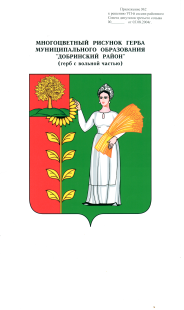 П О С Т А Н О В Л Е Н И ЕАДМИНИСТРАЦИИ СЕЛЬСКОГО ПОСЕЛЕНИЯНИЖНЕМАТРЕНСКИЙ СЕЛЬСОВЕТДобринского муниципального района Липецкой области29.12.2020г.                                с.Нижняя Матренка                              № 77О внесении изменений в муниципальную Программу                                                            «Устойчивое развитие  территории сельского поселения                                               Нижнематренский сельсовет на 2019-2024 годы»            В целях повышения результативности бюджетных расходов и обеспечения эффективного использования бюджетных средств,  основных направлений                      деятельности  бюджетного планирования, и  в соответствии с постановлением                      администрации сельского поселения № 55  от 24.09.2020г. «О Порядке разработки, формирования, реализации и проведения оценки эффективности реализации       муниципальных программ сельского поселения Нижнематренский сельсовет       Добринского муниципального района Липецкой области», администрация               сельского поселения Нижнематренский сельсоветПОСТАНОВЛЯЕТ:1. Внести изменения в  муниципальную Программу «Устойчивое развитие территории сельского поселения Нижнематренский  сельсовет  на 2019-2024 годы» (прилагаются).2. Настоящее постановление вступает в силу со дня его официального                    обнародования.3. Контроль за исполнением настоящего постановления оставляю за собой.Глава администрации                                                                                                                                     сельского поселения                                                                                                                                  Нижнематренский  сельсовет                                                       В.В.Батышкин                                                                                                                   Приняты                                                                               постановлением  администрации                                    сельского поселения                                                                                                                               Нижнематренский сельсовет                                                                                              от 29.12.2020г. № 77Измененияв программу «Устойчивое  развитие  территории сельского поселения Нижнематренский сельсовет  на 2019-2024 годы»                Внести  в муниципальную   Программу  «Устойчивое  развитие  территории сельского поселения Нижнематренский сельсовет  на 2019-2024 годы»  (утв. постановлением № 126 от 16.10.2018г., в редакции постановлений №155 от 24.12.2018г.; №11 от 18.02.2019г.; №31 от 29.04.2019г.; №105 от 05.11.2019г.; №119 от 31.12.2019г.;№8 от 26.02.2020г.;№42 от 09.07.2020г.;№67 от 24.11.2020г.) следующие изменения:1.Паспорт  муниципальной Программы «Устойчивое развитие территории сельского поселения Нижнематренский  сельсовет  на 2019-2024 годы» изложить в новой редакции:Паспорт муниципальной программы«Устойчивое развитие территории сельского поселения Нижнематренский сельсовет  на 2019-2024годы».II. Текстовая часть1. Приоритеты муниципальной политики в соответствующей  сфере социально-экономического развития сельского поселения, цели, задачи, показатели эффективности, ресурсное обеспечение, меры государственного регулирования реализации муниципальной программыПриоритеты муниципальной политики определены:
В соответствии с Указом Президента Российской Федерации от 07.05.2012 N 596 "О долгосрочной государственной экономической политике", Федеральным законом от 06.10.2003 N 131-ФЗ "Об общих принципах организации местного самоуправления в Российской Федерации", Федеральным законом от 07.05.2013 N 104-ФЗ "О внесении изменений в Бюджетный кодекс Российской Федерации и отдельные законодательные акты Российской Федерации в связи с совершенствованием бюджетного процесса"Законом Липецкой области от 25 декабря 2006 года №10-ОЗ «Стратегия социально-экономического развития Липецкой области на период до 2024 года»;Решением Совета депутатов Добринского муниципального района Липецкой области от 01 июля 2009 года №145-рс «О принятии Стратегии социально-экономического развития сельского поселения Нижнематренский сельсовет Добринского муниципального района на период до 2024 года» (с внесенными изменениями).Основными приоритетами муниципальной политики является повышение качества жизни населения,  путем решения всех поставленных мероприятий и задач.Программа направлена на создание предпосылок для устойчивого развития территории сельского поселения посредством достижения следующей цели:   повышения качества жизни населения, его занятости и самозанятости , экономических, социальных и культурных возможностей на основе экономического и социального развития поселения .      Индикаторы достижения цели:- создание новых рабочих мест- темп роста налоговых поступлений- развитие коммунальной инфраструктуры, реконструкция (строительство) социальных объектовДля достижения указанной цели необходимо решение следующих задач:1.Обеспечение жителей качественной инфраструктурой и услугами благоустройства.2.Создание условий для развития человеческого потенциала.3.Создание условий для безопасного проживания, работы и отдыха на территории поселения, сохранение и развитие природного потенциала поселения4.Повышение эффективности и результативности деятельности органов местного самоуправленияВ соответствии с указанными целями  и задачами предполагается создать условия для повышения уровня жизни населения, в том числе на основе развития социальной инфраструктуры, создать на территории поселения условия для гармоничного развития подрастающего поколения, сохранить культурное наследие, благоприятные условия для жизни, работы и отдыха, обеспечивающие гармоничное сочетание интересов личности, общества и государства.В результате реализации программы к 2024 году предполагается:          -повысить эффективность деятельности органа местного самоуправления;                                                                                                -повысить уровень пожарной безопасности;                                                -повысить уровень жизни населения сельского поселения за счет комплексного благоустройства;                                                                        -повысить уровень культуры населения, привлечь как можно больше населения к занятиям спортом.  Меры государственного регулирования (налоговые, тарифные, кредитные, гарантии, залоговое обеспечение) не применяются.Сведения о целях, задачах, индикаторах, показателях, ресурсном обеспечении в разрезе источников финансирования по годам реализации муниципальной программы представлены в приложении 1 к муниципальной программе.2. Методики расчетов целевых индикаторов и показателей задач государственной программы, значения которых не утверждены методиками международных организаций, Правительства Российской Федерации, нормативными правовыми актами Липецкойобласти, а также не определяются на основе данных государственного (федерального) статистического наблюдения и данных бюджетной отчетностиВ состав индикаторов цели и показателей задач государственной программы включены ведомственные показатели, необходимые для комплексного анализа основных направлений реализации государственной программы, данные для расчета которых отсутствуют в действующей статистической практике.         Оценка достижения целей Программы по годам ее реализации осуществляется посредством определения степени и полноты достижения поставленных задач, а также с использованием следующих целевых индикаторов и показателей:-создание новых рабочих мест ,ед.;-темп роста налоговых поступлений, %;-развитие коммунальной инфраструктуры, реконструкция (строительство) социальных объектов кв.м ;-доля населения, систематически занимающегося физической культурой и спортом %.Прогнозные значения целевых индикаторов и показателей Программы по годам ее реализации приведены в приложении 1 к настоящей Программе.Степень эффективности реализации Программы определяется путем сопоставления фактических значений целевых индикаторов и показателей с прогнозными значениями, установленными Программой на определенный год.Приложение № 1 к муниципальной программеСведения о целях, задачах, индикаторах, показателях, ресурсном обеспечении в разрезе источников финансирования муниципальной программы «Устойчивое развитие территории сельского поселения Нижнематренский  сельсовет на 2019-2024 годы»3. Паспорт подпрограммы «Обеспечение населения качественной, развитой инфраструктурой и повышение уровня благоустройства территории сельского поселения Нижнематренский сельсовет изложить в следующей редакции:Паспорт подпрограммы«Обеспечение населения качественной, развитой инфраструктурой и повышение уровня                благоустройства территории сельского поселения Нижнематренский сельсовет».Муниципальной программы «Устойчивое развитие территории сельского поселения Нижнематренский сельсовет на 2019-2024 годы»  3.1.  п. 5 подпрограммы «Обеспечение населения качественной, развитой инфраструктурой и                   повышение уровня благоустройства территории сельского поселения Нижнематренский сельсовет изложить в следующей редакции:5. Обоснование объема финансовых ресурсов, необходимых для реализации                                подпрограммыИсточниками финансирования Подпрограммы могут являться собственные средства бюджета поселения, внебюджетные средства, а также средства в виде межбюджетных субсидий.Объем финансирования из местного бюджета и перечень мероприятий по реализации Подпрограммы будут уточняться ежегодно при формировании местного бюджета на очередной финансовый год.Прогнозируемая потребность в финансировании из местного бюджета для реализации данной Подпрограммы составит 3 600 887,86 руб., в том числе по годам:2019 г. – 1 181 468,86 руб.,2020 г. – 1 182 007,00 руб.,2021 г. –522 412, 0 руб.,2022 г. – 0,00 руб.,2023 г. – 0,00 руб.,2024 г. – 715 000,00 руб.,4. Паспорт подпрограммы «Развитие социальной сферы на территории сельского поселенияНижнематренский сельсовет»  изложить в следующей редакции:Паспорт подпрограммы«Развитие социальной сферы на территории сельского поселения Нижнематренский                         сельсовет» Муниципальной программы «Устойчивое развитие территории сельского                     поселения Нижнематренский сельсовет на 2019-2024 годы»4.1.  п. 5 подпрограммы «Развитие социальной сферы на территории сельского поселенияНижнематренский сельсовет»  изложить в следующей редакции:5. Обоснование объема финансовых ресурсов, необходимых для реализации                                   подпрограммыИсточниками финансирования Подпрограммы могут являться собственные средства бюджета поселения, внебюджетные средства, а также средства в виде межбюджетных субсидий.Объем финансирования из местного бюджета и перечень мероприятий по реализации Подпрограммы будут уточняться ежегодно при формировании местного бюджета на очередной финансовый год.Прогнозируемая потребность в финансировании из местного бюджета для реализации данной Подпрограммы составит 7 735 993,00 руб., в том числе по годам:2019 г. – 1 459 556,00 руб.,2020 г. – 1 172 347,00 руб.,2021 г. – 1 198 030,00 руб.,2022 г. – 1 198 030,00 руб.,2023 г. – 2 198 030,00 руб.,2024 г. – 1 510 000,00 руб.,5. Паспорт подпрограммы «Обеспечение безопасности человека и природной среды на территории сельского поселения Нижнематренский сельсовет»  изложить в следующей редакции:Паспорт подпрограммы«Обеспечение безопасности человека и природной среды на территории сельского поселения Нижнематренский сельсовет »Муниципальной программы «Устойчивое развитие территории сельского поселения Нижнематренский сельсовет на 2019-2024 годы»5.1. п. 5 подпрограммы «Обеспечение безопасности человека и природной среды на территории сельского поселения Нижнематренский сельсовет»  изложить в следующей редакции: 5. Обоснование объема финансовых ресурсов, необходимых для реализации                                   подпрограммы.Источниками финансирования Подпрограммы могут являться собственные средства бюджета поселения, внебюджетные средства, а также средства в виде межбюджетных субсидий.Объем финансирования из местного бюджета и перечень мероприятий по реализации Подпрограммы будут уточняться ежегодно при формировании местного бюджета на очередной финансовый год.Прогнозируемая потребность в финансировании из местного бюджета для реализации данной Подпрограммы составит 20 000 руб., в том числе по годам:2019 г. – 0,00 руб.,2020 г. – 0,00 руб.,2021 г. – 0,00 руб.,2022 г. –  0,00 руб.,2023 г. –  0,00 руб.,2024 г. – 20 000 руб.6. Паспорт подпрограммы «Обеспечение реализации муниципальной политики на территории                сельского поселения Нижнематренский сельсовет»  изложить в следующей редакции:Паспорт подпрограммы«Обеспечение реализации муниципальной политики на территории сельского поселения     Нижнематренский сельсовет»Муниципальной программы «Устойчивое развитие территории сельского поселения                    Нижнематренский сельсовет на 2019-2024 годы»6.1. п. 5 подпрограммы «Обеспечение реализации муниципальной политики на территории                сельского поселения Нижнематренский сельсовет»  изложить в следующей редакции:5. Обоснование объема финансовых ресурсов, необходимых для реализации                               подпрограммыИсточниками финансирования Подпрограммы могут являться собственные средства бюджета поселения, внебюджетные средства, а также средства в виде межбюджетных субсидий.Объем финансирования из местного бюджета и перечень мероприятий по реализации Подпрограммы будут уточняться ежегодно при формировании местного бюджета на очередной финансовый год.Прогнозируемая потребность в финансировании из местного бюджета для реализации данной Подпрограммы составит 481 655,02 руб., в том числе по годам:2019 г. – 279 57,27 руб.,2020 г. – 64 550,77 руб.,2021 г. – 41 046,49 руб.,2022 г. – 15 500,20 руб.,2023 г. – 15 500,29 руб.,2024 г. – 66 000,00 руб.,Ответственный исполнитель Администрация сельского поселение Нижнематренский сельсовет Добринского муниципального района (далее – Нижнематренский сельский совет)Сроки и этапы реализации муниципальной программы          2019 – 2024 годыПодпрограммы1. « Обеспечение  населения качественной, развитой инфраструктурой и повышение уровня благоустройства территории сельского  поселения Нижнематренский сельсовет».2. «Развитие  социальной сферы на территории  сельского поселения Нижнематренский сельсовет».3. «Обеспечение  безопасности  человека и природной среды на территории сельского  поселения Нижнематренский сельсовет»4.«Обеспечение реализации муниципальной политики  на территории сельского поселении Нижнематренский сельсовет»Цели муниципальной программы1.Повышение качества жизни населения, его занятости и самозанятости, экономических, социальных и культурных возможностей на основе экономического и социального развития поселенияИндикаторы цели - количество предприятий сферы культуры, коммунального хозяйства, расположенных на территории поселения, ед.;- создание новых рабочих мест, ед.;- темп роста налоговых поступлений, %;- количество площадок ТБО(сбора мусора), игровых площадок для детей, ед.;- количество дорог общего пользования с твердым покрытием, км.;-количество мероприятий по наглядной агитации в сфере безопасности по ГО и ЧС и пожарной безопасности, ед.;- количество пожарных водоемов и гидрантов , ед.;- количество мест отдыха, пляжей, ед.;- количество проживаемого населения, чел.;- ввод жилья, кв.м.;- количество муниципальных служащих прошедших повышение квалификации, чел. Задачи  муниципальной программы1. Обеспечение жителей качественной инфраструктурой и услугами благоустройства. 2. Сохранение и развитие спорта, культурного потенциала населения; 
3. Создание условий для безопасного проживания, работы и отдыха на территории поселения, сохранение и развитие природного потенциала поселения.4. Повышение эффективности и результативности деятельности органов местного самоуправления.Показатели задач1.1. Удельный вес дорог с твердым покрытием в общей протяженности дорог местного значения в пределах поселения, %.1.2. Доля протяженности освещенных частей улиц, проездов в их общей протяженности, %.1.3. Обеспеченность населения централизованным водоснабжением, %..2.1. Доля населения, систематически занимающегося физической культурой и спортом, %.2.2. Доля населения , участвующего в культурно-досуговых мероприятиях, %.3.1 Динамика сокращения деструктивных событий4.1. Удельный вес муниципальных служащих, имеющих высшее образование, %.4.2. Численность муниципальных служащих, прошедших курсы повышения квалификации, чел. Объемы финансирования за счет средств  бюджета сельского поселения всего, в том числе по годам реализации муниципальной программыОбъемы финансирования составляют за счет средств  местного бюджета 11 833 609,88 руб., из них:2019 год –2 920 082,13 руб.;2020 год –2 418 904,77 руб.2021 год –1 756 562,49 руб2022 год – 1 213 530,20 руб2023 год –1 213 530,29 руб2024 год –2 311 000,00 рубОбъемы финансирования программы ежегодно уточняются при формировании местного бюджета на очередной финансовый год и плановый период.Дополнительными источниками финансирования могут быть средства федерального и областного бюджетов, средства частных инвесторов и иные привлеченные средства.Ожидаемые  результаты реализации муниципальной  программы . В результате реализации программы к 2024 году предполагается:                                                                   -повысить эффективность деятельности органа местного самоуправления;                                                 - повысить уровень пожарной безопасности;                        - повысить уровень жизни населения сельского поселения за счет комплексного благоустройства;             - повысить уровень культуры населения, привлечь как можно больше населения к занятиям спортом.  N п/пНаименованиецелей, индикаторов,задач, 1  показателей,подпрограмм, основных мероприятий, мероприятий приоритетных (региональных) проектов,мероприятий, финансирование которыхосуществляется спривлечением субсидий, иных межбюджетныхтрансфертов изфедерального, областного, районногобюджетов2 Ответственный исполнитель,соисполнительИсточники ресурсного обеспеченияЕдиница измеренияЕдиница измеренияЗначения индикаторов,показателей и объемовфинансированияЗначения индикаторов,показателей и объемовфинансированияЗначения индикаторов,показателей и объемовфинансированияЗначения индикаторов,показателей и объемовфинансированияЗначения индикаторов,показателей и объемовфинансированияЗначения индикаторов,показателей и объемовфинансированияЗначения индикаторов,показателей и объемовфинансированияЗначения индикаторов,показателей и объемовфинансированияЗначения индикаторов,показателей и объемовфинансированияЗначения индикаторов,показателей и объемовфинансированияЗначения индикаторов,показателей и объемовфинансированияЗначения индикаторов,показателей и объемовфинансированияЗначения индикаторов,показателей и объемовфинансированияЗначения индикаторов,показателей и объемовфинансированияЗначения индикаторов,показателей и объемовфинансированияЗначения индикаторов,показателей и объемовфинансированияЗначения индикаторов,показателей и объемовфинансированияЗначения индикаторов,показателей и объемовфинансированияЗначения индикаторов,показателей и объемовфинансированияЗначения индикаторов,показателей и объемовфинансированияЗначения индикаторов,показателей и объемовфинансированияЗначения индикаторов,показателей и объемовфинансированияЗначения индикаторов,показателей и объемовфинансированияЗначения индикаторов,показателей и объемовфинансированияЗначения индикаторов,показателей и объемовфинансированияЗначения индикаторов,показателей и объемовфинансированияЗначения индикаторов,показателей и объемовфинансированияN п/пНаименованиецелей, индикаторов,задач, 1  показателей,подпрограмм, основных мероприятий, мероприятий приоритетных (региональных) проектов,мероприятий, финансирование которыхосуществляется спривлечением субсидий, иных межбюджетныхтрансфертов изфедерального, областного, районногобюджетов2 Ответственный исполнитель,соисполнительИсточники ресурсного обеспеченияЕдиница измеренияЕдиница измерения2018 г.2018 г.2018 г.2018 г.2018 г.2019 г. 2019 г. 2019 г. 2019 г. 2020 г.2020 г.2021 г.2021 г.2021 г.2021 г.2021 г.2022 г.2022 г.2022 г.2023 г.2023 г.2023 г.2023 г.2024 г.2024 г.2024 г.2024 г.12344555556666778888899910101010111111111Цель муниципальной программы: Сбалансированное, комплексное развитие сельского поселения Нижнематренский сельсовет Добринского муниципального районаЦель муниципальной программы: Сбалансированное, комплексное развитие сельского поселения Нижнематренский сельсовет Добринского муниципального районаЦель муниципальной программы: Сбалансированное, комплексное развитие сельского поселения Нижнематренский сельсовет Добринского муниципального районаЦель муниципальной программы: Сбалансированное, комплексное развитие сельского поселения Нижнематренский сельсовет Добринского муниципального районаЦель муниципальной программы: Сбалансированное, комплексное развитие сельского поселения Нижнематренский сельсовет Добринского муниципального районаЦель муниципальной программы: Сбалансированное, комплексное развитие сельского поселения Нижнематренский сельсовет Добринского муниципального районаЦель муниципальной программы: Сбалансированное, комплексное развитие сельского поселения Нижнематренский сельсовет Добринского муниципального районаЦель муниципальной программы: Сбалансированное, комплексное развитие сельского поселения Нижнематренский сельсовет Добринского муниципального районаЦель муниципальной программы: Сбалансированное, комплексное развитие сельского поселения Нижнематренский сельсовет Добринского муниципального районаЦель муниципальной программы: Сбалансированное, комплексное развитие сельского поселения Нижнематренский сельсовет Добринского муниципального районаЦель муниципальной программы: Сбалансированное, комплексное развитие сельского поселения Нижнематренский сельсовет Добринского муниципального районаЦель муниципальной программы: Сбалансированное, комплексное развитие сельского поселения Нижнематренский сельсовет Добринского муниципального районаЦель муниципальной программы: Сбалансированное, комплексное развитие сельского поселения Нижнематренский сельсовет Добринского муниципального районаЦель муниципальной программы: Сбалансированное, комплексное развитие сельского поселения Нижнематренский сельсовет Добринского муниципального районаЦель муниципальной программы: Сбалансированное, комплексное развитие сельского поселения Нижнематренский сельсовет Добринского муниципального районаЦель муниципальной программы: Сбалансированное, комплексное развитие сельского поселения Нижнематренский сельсовет Добринского муниципального районаЦель муниципальной программы: Сбалансированное, комплексное развитие сельского поселения Нижнематренский сельсовет Добринского муниципального районаЦель муниципальной программы: Сбалансированное, комплексное развитие сельского поселения Нижнематренский сельсовет Добринского муниципального районаЦель муниципальной программы: Сбалансированное, комплексное развитие сельского поселения Нижнематренский сельсовет Добринского муниципального районаЦель муниципальной программы: Сбалансированное, комплексное развитие сельского поселения Нижнематренский сельсовет Добринского муниципального районаЦель муниципальной программы: Сбалансированное, комплексное развитие сельского поселения Нижнематренский сельсовет Добринского муниципального районаЦель муниципальной программы: Сбалансированное, комплексное развитие сельского поселения Нижнематренский сельсовет Добринского муниципального районаЦель муниципальной программы: Сбалансированное, комплексное развитие сельского поселения Нижнематренский сельсовет Добринского муниципального районаЦель муниципальной программы: Сбалансированное, комплексное развитие сельского поселения Нижнематренский сельсовет Добринского муниципального районаЦель муниципальной программы: Сбалансированное, комплексное развитие сельского поселения Нижнематренский сельсовет Добринского муниципального районаЦель муниципальной программы: Сбалансированное, комплексное развитие сельского поселения Нижнематренский сельсовет Добринского муниципального районаЦель муниципальной программы: Сбалансированное, комплексное развитие сельского поселения Нижнематренский сельсовет Добринского муниципального районаЦель муниципальной программы: Сбалансированное, комплексное развитие сельского поселения Нижнематренский сельсовет Добринского муниципального районаЦель муниципальной программы: Сбалансированное, комплексное развитие сельского поселения Нижнематренский сельсовет Добринского муниципального районаЦель муниципальной программы: Сбалансированное, комплексное развитие сельского поселения Нижнематренский сельсовет Добринского муниципального районаЦель муниципальной программы: Сбалансированное, комплексное развитие сельского поселения Нижнематренский сельсовет Добринского муниципального районаЦель муниципальной программы: Сбалансированное, комплексное развитие сельского поселения Нижнематренский сельсовет Добринского муниципального района2Индикатор 1. Количество предприятий сферы культуры, коммунального хозяйства, расположенных на территории поселенияАдминистрация сельского поселенияед.ед.4444444444444444444444444443Индикатор 2 Создание новых рабочих местАдминистрация сельского           поселенияед.ед.3333333334444444444555555554Индикатор 3Темп роста налоговых поступленийАдминистрация сельского           поселения%%3333333333333333444444444445Индикатор 4. Количество площадок ТБО(сбора мусора), игровых площадок для детейАдминистрация сельского           поселенияед.ед.2222222222233333333444444446Индикатор 5. Количество дорог общего пользования с твердым покрытиемАдминистрация сельского поселенияКм.Км.16,716,716,716,716,717,017,017,017,017,517,518,018,018,018,018,018,818,818,819,319,319,319,320,020,020,020,07Индикатор 6. Количество мероприятий по наглядной агитации в сфере безопасности по ГО и ЧС и пожарной безопасности.Администрация сельского поселенияЕд.Ед.3333333333344444444444455558Индикатор 7. Количество пожарных водоемов и гидрантовАдминистрация сельского поселенияЕд.Ед.3333333333344444444444444449Индикатор 8. Количество мест отдыха, пляжей.Администрация сельского поселенияЕд.Ед.11111111111222222222222222210Индикатор 9. Количество проживаемого населения.Администрация сельского поселенияЧел.Чел.10971097109710971097110011001100110011021102110411041104110411041106110611061108110811081108111011101110111011Индикатор 10. Ввод жилья.Администрация сельского поселенияКв.мКв.м58058058058058058058058058059059059059059059059060060060060060060060060060060060012Индикатор 11. Количество муниципальных служащих прошедших повышение квалификации,Администрация сельского поселения чел. чел.22222222222222222222222222213Задача 1 муниципальной программы: Обеспечение жителей качественной инфраструктурой и услугами благоустройстваЗадача 1 муниципальной программы: Обеспечение жителей качественной инфраструктурой и услугами благоустройстваЗадача 1 муниципальной программы: Обеспечение жителей качественной инфраструктурой и услугами благоустройстваЗадача 1 муниципальной программы: Обеспечение жителей качественной инфраструктурой и услугами благоустройстваЗадача 1 муниципальной программы: Обеспечение жителей качественной инфраструктурой и услугами благоустройстваЗадача 1 муниципальной программы: Обеспечение жителей качественной инфраструктурой и услугами благоустройстваЗадача 1 муниципальной программы: Обеспечение жителей качественной инфраструктурой и услугами благоустройстваЗадача 1 муниципальной программы: Обеспечение жителей качественной инфраструктурой и услугами благоустройстваЗадача 1 муниципальной программы: Обеспечение жителей качественной инфраструктурой и услугами благоустройстваЗадача 1 муниципальной программы: Обеспечение жителей качественной инфраструктурой и услугами благоустройстваЗадача 1 муниципальной программы: Обеспечение жителей качественной инфраструктурой и услугами благоустройстваЗадача 1 муниципальной программы: Обеспечение жителей качественной инфраструктурой и услугами благоустройстваЗадача 1 муниципальной программы: Обеспечение жителей качественной инфраструктурой и услугами благоустройстваЗадача 1 муниципальной программы: Обеспечение жителей качественной инфраструктурой и услугами благоустройстваЗадача 1 муниципальной программы: Обеспечение жителей качественной инфраструктурой и услугами благоустройстваЗадача 1 муниципальной программы: Обеспечение жителей качественной инфраструктурой и услугами благоустройстваЗадача 1 муниципальной программы: Обеспечение жителей качественной инфраструктурой и услугами благоустройстваЗадача 1 муниципальной программы: Обеспечение жителей качественной инфраструктурой и услугами благоустройстваЗадача 1 муниципальной программы: Обеспечение жителей качественной инфраструктурой и услугами благоустройстваЗадача 1 муниципальной программы: Обеспечение жителей качественной инфраструктурой и услугами благоустройстваЗадача 1 муниципальной программы: Обеспечение жителей качественной инфраструктурой и услугами благоустройстваЗадача 1 муниципальной программы: Обеспечение жителей качественной инфраструктурой и услугами благоустройстваЗадача 1 муниципальной программы: Обеспечение жителей качественной инфраструктурой и услугами благоустройстваЗадача 1 муниципальной программы: Обеспечение жителей качественной инфраструктурой и услугами благоустройстваЗадача 1 муниципальной программы: Обеспечение жителей качественной инфраструктурой и услугами благоустройстваЗадача 1 муниципальной программы: Обеспечение жителей качественной инфраструктурой и услугами благоустройстваЗадача 1 муниципальной программы: Обеспечение жителей качественной инфраструктурой и услугами благоустройстваЗадача 1 муниципальной программы: Обеспечение жителей качественной инфраструктурой и услугами благоустройстваЗадача 1 муниципальной программы: Обеспечение жителей качественной инфраструктурой и услугами благоустройстваЗадача 1 муниципальной программы: Обеспечение жителей качественной инфраструктурой и услугами благоустройстваЗадача 1 муниципальной программы: Обеспечение жителей качественной инфраструктурой и услугами благоустройстваЗадача 1 муниципальной программы: Обеспечение жителей качественной инфраструктурой и услугами благоустройства14Показатель 1 задачи 1 муниципальной программы                                        Удельный вес дорог с твердым покрытием в общей протяженности дорог местного значения в пределах поселенияАдминистрация сельского           поселения%%59595960606060606061616363636366666668686868707070707015Показатель 2 задачи 1 муниципальной программы Доля протяженности освещенных частей улиц, проездов в их общей протяженностиАдминистрация сельского           поселения%%8585858585858585859090909090909595959595959510010010010010016Показатель 3 задачи 1 муниципальной программы                                             Обеспеченность населения централизованным водоснабжениемАдминистрация сельского           поселения%%9292929292929292929292959595959595959595959510010010010010017Показатель 4 задачи 1. муниципальной программы: Обеспечение населения поселения централизованным газоснабжениемАдминистрация сельского поселения%%95959595959595959595959595959595959595959595959595959518Подпрограмма 1. Обеспечение  населения качественной, развитой инфраструктурой и повышение уровня благоустройства территории сельского поселения Нижнематренский сельсоветПодпрограмма 1. Обеспечение  населения качественной, развитой инфраструктурой и повышение уровня благоустройства территории сельского поселения Нижнематренский сельсоветПодпрограмма 1. Обеспечение  населения качественной, развитой инфраструктурой и повышение уровня благоустройства территории сельского поселения Нижнематренский сельсоветПодпрограмма 1. Обеспечение  населения качественной, развитой инфраструктурой и повышение уровня благоустройства территории сельского поселения Нижнематренский сельсоветПодпрограмма 1. Обеспечение  населения качественной, развитой инфраструктурой и повышение уровня благоустройства территории сельского поселения Нижнематренский сельсоветПодпрограмма 1. Обеспечение  населения качественной, развитой инфраструктурой и повышение уровня благоустройства территории сельского поселения Нижнематренский сельсоветПодпрограмма 1. Обеспечение  населения качественной, развитой инфраструктурой и повышение уровня благоустройства территории сельского поселения Нижнематренский сельсоветПодпрограмма 1. Обеспечение  населения качественной, развитой инфраструктурой и повышение уровня благоустройства территории сельского поселения Нижнематренский сельсоветПодпрограмма 1. Обеспечение  населения качественной, развитой инфраструктурой и повышение уровня благоустройства территории сельского поселения Нижнематренский сельсоветПодпрограмма 1. Обеспечение  населения качественной, развитой инфраструктурой и повышение уровня благоустройства территории сельского поселения Нижнематренский сельсоветПодпрограмма 1. Обеспечение  населения качественной, развитой инфраструктурой и повышение уровня благоустройства территории сельского поселения Нижнематренский сельсоветПодпрограмма 1. Обеспечение  населения качественной, развитой инфраструктурой и повышение уровня благоустройства территории сельского поселения Нижнематренский сельсоветПодпрограмма 1. Обеспечение  населения качественной, развитой инфраструктурой и повышение уровня благоустройства территории сельского поселения Нижнематренский сельсоветПодпрограмма 1. Обеспечение  населения качественной, развитой инфраструктурой и повышение уровня благоустройства территории сельского поселения Нижнематренский сельсоветПодпрограмма 1. Обеспечение  населения качественной, развитой инфраструктурой и повышение уровня благоустройства территории сельского поселения Нижнематренский сельсоветПодпрограмма 1. Обеспечение  населения качественной, развитой инфраструктурой и повышение уровня благоустройства территории сельского поселения Нижнематренский сельсоветПодпрограмма 1. Обеспечение  населения качественной, развитой инфраструктурой и повышение уровня благоустройства территории сельского поселения Нижнематренский сельсоветПодпрограмма 1. Обеспечение  населения качественной, развитой инфраструктурой и повышение уровня благоустройства территории сельского поселения Нижнематренский сельсоветПодпрограмма 1. Обеспечение  населения качественной, развитой инфраструктурой и повышение уровня благоустройства территории сельского поселения Нижнематренский сельсоветПодпрограмма 1. Обеспечение  населения качественной, развитой инфраструктурой и повышение уровня благоустройства территории сельского поселения Нижнематренский сельсоветПодпрограмма 1. Обеспечение  населения качественной, развитой инфраструктурой и повышение уровня благоустройства территории сельского поселения Нижнематренский сельсоветПодпрограмма 1. Обеспечение  населения качественной, развитой инфраструктурой и повышение уровня благоустройства территории сельского поселения Нижнематренский сельсоветПодпрограмма 1. Обеспечение  населения качественной, развитой инфраструктурой и повышение уровня благоустройства территории сельского поселения Нижнематренский сельсоветПодпрограмма 1. Обеспечение  населения качественной, развитой инфраструктурой и повышение уровня благоустройства территории сельского поселения Нижнематренский сельсоветПодпрограмма 1. Обеспечение  населения качественной, развитой инфраструктурой и повышение уровня благоустройства территории сельского поселения Нижнематренский сельсоветПодпрограмма 1. Обеспечение  населения качественной, развитой инфраструктурой и повышение уровня благоустройства территории сельского поселения Нижнематренский сельсоветПодпрограмма 1. Обеспечение  населения качественной, развитой инфраструктурой и повышение уровня благоустройства территории сельского поселения Нижнематренский сельсоветПодпрограмма 1. Обеспечение  населения качественной, развитой инфраструктурой и повышение уровня благоустройства территории сельского поселения Нижнематренский сельсоветПодпрограмма 1. Обеспечение  населения качественной, развитой инфраструктурой и повышение уровня благоустройства территории сельского поселения Нижнематренский сельсоветПодпрограмма 1. Обеспечение  населения качественной, развитой инфраструктурой и повышение уровня благоустройства территории сельского поселения Нижнематренский сельсоветПодпрограмма 1. Обеспечение  населения качественной, развитой инфраструктурой и повышение уровня благоустройства территории сельского поселения Нижнематренский сельсоветПодпрограмма 1. Обеспечение  населения качественной, развитой инфраструктурой и повышение уровня благоустройства территории сельского поселения Нижнематренский сельсовет19Задача 1 подпрограммы 1 Модернизация дорожной и коммунальной инфраструктурыЗадача 1 подпрограммы 1 Модернизация дорожной и коммунальной инфраструктурыЗадача 1 подпрограммы 1 Модернизация дорожной и коммунальной инфраструктурыЗадача 1 подпрограммы 1 Модернизация дорожной и коммунальной инфраструктурыЗадача 1 подпрограммы 1 Модернизация дорожной и коммунальной инфраструктурыЗадача 1 подпрограммы 1 Модернизация дорожной и коммунальной инфраструктурыЗадача 1 подпрограммы 1 Модернизация дорожной и коммунальной инфраструктурыЗадача 1 подпрограммы 1 Модернизация дорожной и коммунальной инфраструктурыЗадача 1 подпрограммы 1 Модернизация дорожной и коммунальной инфраструктурыЗадача 1 подпрограммы 1 Модернизация дорожной и коммунальной инфраструктурыЗадача 1 подпрограммы 1 Модернизация дорожной и коммунальной инфраструктурыЗадача 1 подпрограммы 1 Модернизация дорожной и коммунальной инфраструктурыЗадача 1 подпрограммы 1 Модернизация дорожной и коммунальной инфраструктурыЗадача 1 подпрограммы 1 Модернизация дорожной и коммунальной инфраструктурыЗадача 1 подпрограммы 1 Модернизация дорожной и коммунальной инфраструктурыЗадача 1 подпрограммы 1 Модернизация дорожной и коммунальной инфраструктурыЗадача 1 подпрограммы 1 Модернизация дорожной и коммунальной инфраструктурыЗадача 1 подпрограммы 1 Модернизация дорожной и коммунальной инфраструктурыЗадача 1 подпрограммы 1 Модернизация дорожной и коммунальной инфраструктурыЗадача 1 подпрограммы 1 Модернизация дорожной и коммунальной инфраструктурыЗадача 1 подпрограммы 1 Модернизация дорожной и коммунальной инфраструктурыЗадача 1 подпрограммы 1 Модернизация дорожной и коммунальной инфраструктурыЗадача 1 подпрограммы 1 Модернизация дорожной и коммунальной инфраструктурыЗадача 1 подпрограммы 1 Модернизация дорожной и коммунальной инфраструктурыЗадача 1 подпрограммы 1 Модернизация дорожной и коммунальной инфраструктурыЗадача 1 подпрограммы 1 Модернизация дорожной и коммунальной инфраструктурыЗадача 1 подпрограммы 1 Модернизация дорожной и коммунальной инфраструктурыЗадача 1 подпрограммы 1 Модернизация дорожной и коммунальной инфраструктурыЗадача 1 подпрограммы 1 Модернизация дорожной и коммунальной инфраструктурыЗадача 1 подпрограммы 1 Модернизация дорожной и коммунальной инфраструктурыЗадача 1 подпрограммы 1 Модернизация дорожной и коммунальной инфраструктурыЗадача 1 подпрограммы 1 Модернизация дорожной и коммунальной инфраструктуры20Показатель 1 задачи 1 подпрограммы 1Протяженность построенных, капитально отремонтированных и прошедших текущий ремонт дорогАдминистрация сельского           поселениякмкм2,42,42,52,52,52,52,52,52,52,52,52,52,52,52,50,80,80,80,80,80,80,80,80,80,80,80,821Основное мероприятие 1                    задачи 1 подпрограммы 1 Содержание инфраструктуры сельского поселения Нижнематренский сельсоветАдминистрация сельского           поселенияВсегоруб.руб.ХХ860710,86860710,86860710,86860710,86860710,86882236,0882236,0882236,0882236,0365112,0365112,0365112,0365112,00000500 000500 000500 000500 000500 00021Основное мероприятие 1                    задачи 1 подпрограммы 1 Содержание инфраструктуры сельского поселения Нижнематренский сельсоветАдминистрация сельского           поселенияфедеральный бюджетруб.руб.ХХ21Основное мероприятие 1                    задачи 1 подпрограммы 1 Содержание инфраструктуры сельского поселения Нижнематренский сельсоветАдминистрация сельского           поселенияобластной бюджетруб.руб.ХХ21Основное мероприятие 1                    задачи 1 подпрограммы 1 Содержание инфраструктуры сельского поселения Нижнематренский сельсоветАдминистрация сельского           поселениярайонный бюджетруб.руб.ХХ860710,86860710,86860710,86860710,86860710,86882236,0882236,0882236,0882236,0365112,0365112,0365112,0365112,021Основное мероприятие 1                    задачи 1 подпрограммы 1 Содержание инфраструктуры сельского поселения Нижнематренский сельсоветАдминистрация сельского           поселениябюджет поселенияруб.руб.ХХ0,00,00,00,0500 000500 000500 000500 000500 00021Основное мероприятие 1                    задачи 1 подпрограммы 1 Содержание инфраструктуры сельского поселения Нижнематренский сельсоветАдминистрация сельского           поселения3средствавнебюджетныхисточниковруб.руб.ХХ22Задача 2 подпрограммы 1 Обеспечение проведения  мероприятий по благоустройству территории поселенияЗадача 2 подпрограммы 1 Обеспечение проведения  мероприятий по благоустройству территории поселенияЗадача 2 подпрограммы 1 Обеспечение проведения  мероприятий по благоустройству территории поселенияЗадача 2 подпрограммы 1 Обеспечение проведения  мероприятий по благоустройству территории поселенияЗадача 2 подпрограммы 1 Обеспечение проведения  мероприятий по благоустройству территории поселенияЗадача 2 подпрограммы 1 Обеспечение проведения  мероприятий по благоустройству территории поселенияЗадача 2 подпрограммы 1 Обеспечение проведения  мероприятий по благоустройству территории поселенияЗадача 2 подпрограммы 1 Обеспечение проведения  мероприятий по благоустройству территории поселенияЗадача 2 подпрограммы 1 Обеспечение проведения  мероприятий по благоустройству территории поселенияЗадача 2 подпрограммы 1 Обеспечение проведения  мероприятий по благоустройству территории поселенияЗадача 2 подпрограммы 1 Обеспечение проведения  мероприятий по благоустройству территории поселенияЗадача 2 подпрограммы 1 Обеспечение проведения  мероприятий по благоустройству территории поселенияЗадача 2 подпрограммы 1 Обеспечение проведения  мероприятий по благоустройству территории поселенияЗадача 2 подпрограммы 1 Обеспечение проведения  мероприятий по благоустройству территории поселенияЗадача 2 подпрограммы 1 Обеспечение проведения  мероприятий по благоустройству территории поселенияЗадача 2 подпрограммы 1 Обеспечение проведения  мероприятий по благоустройству территории поселенияЗадача 2 подпрограммы 1 Обеспечение проведения  мероприятий по благоустройству территории поселенияЗадача 2 подпрограммы 1 Обеспечение проведения  мероприятий по благоустройству территории поселенияЗадача 2 подпрограммы 1 Обеспечение проведения  мероприятий по благоустройству территории поселенияЗадача 2 подпрограммы 1 Обеспечение проведения  мероприятий по благоустройству территории поселенияЗадача 2 подпрограммы 1 Обеспечение проведения  мероприятий по благоустройству территории поселенияЗадача 2 подпрограммы 1 Обеспечение проведения  мероприятий по благоустройству территории поселенияЗадача 2 подпрограммы 1 Обеспечение проведения  мероприятий по благоустройству территории поселенияЗадача 2 подпрограммы 1 Обеспечение проведения  мероприятий по благоустройству территории поселенияЗадача 2 подпрограммы 1 Обеспечение проведения  мероприятий по благоустройству территории поселенияЗадача 2 подпрограммы 1 Обеспечение проведения  мероприятий по благоустройству территории поселенияЗадача 2 подпрограммы 1 Обеспечение проведения  мероприятий по благоустройству территории поселенияЗадача 2 подпрограммы 1 Обеспечение проведения  мероприятий по благоустройству территории поселенияЗадача 2 подпрограммы 1 Обеспечение проведения  мероприятий по благоустройству территории поселенияЗадача 2 подпрограммы 1 Обеспечение проведения  мероприятий по благоустройству территории поселенияЗадача 2 подпрограммы 1 Обеспечение проведения  мероприятий по благоустройству территории поселенияЗадача 2 подпрограммы 1 Обеспечение проведения  мероприятий по благоустройству территории поселения23Показатель 1 задачи 2 подпрограммы 1Протяженность освещенных  частей улиц, проездовАдминистрация сельского           поселениякмкм19192020202020202121212122222222232323232324242424242424Основное мероприятие  2                   задачи 2 подпрограммы 1Текущие расходы на содержание, реконструкцию и поддержание в рабочем состоянии системы уличного освещения сельского поселенияАдминистрация сельского           поселенияВсегоруб.руб.ХХ265400,0265400,0265400,0265400,0265400,0265400,0253176,0253176,0253176,0253176,0157300,0157300,0157300,0157300,00,00,00,00,00,00,00,00,00,0200000,0200000,024Основное мероприятие  2                   задачи 2 подпрограммы 1Текущие расходы на содержание, реконструкцию и поддержание в рабочем состоянии системы уличного освещения сельского поселенияАдминистрация сельского           поселенияфедеральный бюджетруб.руб.ХХ24Основное мероприятие  2                   задачи 2 подпрограммы 1Текущие расходы на содержание, реконструкцию и поддержание в рабочем состоянии системы уличного освещения сельского поселенияАдминистрация сельского           поселенияобластной бюджетруб.руб.ХХ24Основное мероприятие  2                   задачи 2 подпрограммы 1Текущие расходы на содержание, реконструкцию и поддержание в рабочем состоянии системы уличного освещения сельского поселенияАдминистрация сельского           поселениярайонный бюджетруб.руб.ХХ24Основное мероприятие  2                   задачи 2 подпрограммы 1Текущие расходы на содержание, реконструкцию и поддержание в рабочем состоянии системы уличного освещения сельского поселенияАдминистрация сельского           поселениябюджет поселенияруб.руб.ХХ265400265400265400265400265400265400253176,0253176,0253176,0253176,0157300,0157300,0157300,0157300,00,00,00,00,00,00,00,00,00,0200000,0200000,024Основное мероприятие  2                   задачи 2 подпрограммы 1Текущие расходы на содержание, реконструкцию и поддержание в рабочем состоянии системы уличного освещения сельского поселенияАдминистрация сельского           поселения3средствавнебюджетныхисточниковруб.руб.ХХ25Показатель 2 задачи 2 подпрограммы 1Установка и обустройство детских и спортивных площадок Администрация сельского           поселенияед.ед.ХХ00000000000000111111126Показатель 3 задачи 2 подпрограммы 1 Приобретение контейнеров для мусораАдминистрация сельского           поселенияшт.шт.ХХ1010101010101515151515151515101010101010101010101027Основное мероприятие  3                   задачи 2 подпрограммы 1Прочие мероприятия по благоустройству сельского поселенияАдминистрация сельского           поселенияВсегоруб.руб.ХХ55358,055358,055358,055358,055358,055358,046595,046595,046595,046595,0000000000000015000,015000,027Основное мероприятие  3                   задачи 2 подпрограммы 1Прочие мероприятия по благоустройству сельского поселенияАдминистрация сельского           поселенияфедеральный бюджет27Основное мероприятие  3                   задачи 2 подпрограммы 1Прочие мероприятия по благоустройству сельского поселенияАдминистрация сельского           поселенияобластной бюджетруб.руб.ХХ27Основное мероприятие  3                   задачи 2 подпрограммы 1Прочие мероприятия по благоустройству сельского поселенияАдминистрация сельского           поселениярайонный бюджетруб.руб.ХХ27Основное мероприятие  3                   задачи 2 подпрограммы 1Прочие мероприятия по благоустройству сельского поселенияАдминистрация сельского           поселениябюджет поселенияруб.руб.ХХ55358,055358,055358,055358,055358,055358,046595,046595,046595,046595,0000000000000015000,015000,027Основное мероприятие  3                   задачи 2 подпрограммы 1Прочие мероприятия по благоустройству сельского поселенияАдминистрация сельского           поселения3средствавнебюджетныхисточниковруб.руб.ХХ28Итого по подпрограмме 1ХВсегоруб.руб.ХХ1181468,861181468,861181468,861181468,861181468,861181468,861182007,01182007,01182007,01182007,01182007,0522412,0522412,0522412,00,00,00,00,00,00,00,00,0715000,0715000,0715000,0   29Задача 3 муниципальной программы 1: Улучшение внешнего облика жилого фонда поселения, условий проживания граждан:Задача 3 муниципальной программы 1: Улучшение внешнего облика жилого фонда поселения, условий проживания граждан:Задача 3 муниципальной программы 1: Улучшение внешнего облика жилого фонда поселения, условий проживания граждан:Задача 3 муниципальной программы 1: Улучшение внешнего облика жилого фонда поселения, условий проживания граждан:Задача 3 муниципальной программы 1: Улучшение внешнего облика жилого фонда поселения, условий проживания граждан:Задача 3 муниципальной программы 1: Улучшение внешнего облика жилого фонда поселения, условий проживания граждан:Задача 3 муниципальной программы 1: Улучшение внешнего облика жилого фонда поселения, условий проживания граждан:Задача 3 муниципальной программы 1: Улучшение внешнего облика жилого фонда поселения, условий проживания граждан:Задача 3 муниципальной программы 1: Улучшение внешнего облика жилого фонда поселения, условий проживания граждан:Задача 3 муниципальной программы 1: Улучшение внешнего облика жилого фонда поселения, условий проживания граждан:Задача 3 муниципальной программы 1: Улучшение внешнего облика жилого фонда поселения, условий проживания граждан:Задача 3 муниципальной программы 1: Улучшение внешнего облика жилого фонда поселения, условий проживания граждан:Задача 3 муниципальной программы 1: Улучшение внешнего облика жилого фонда поселения, условий проживания граждан:Задача 3 муниципальной программы 1: Улучшение внешнего облика жилого фонда поселения, условий проживания граждан:Задача 3 муниципальной программы 1: Улучшение внешнего облика жилого фонда поселения, условий проживания граждан:Задача 3 муниципальной программы 1: Улучшение внешнего облика жилого фонда поселения, условий проживания граждан:Задача 3 муниципальной программы 1: Улучшение внешнего облика жилого фонда поселения, условий проживания граждан:Задача 3 муниципальной программы 1: Улучшение внешнего облика жилого фонда поселения, условий проживания граждан:Задача 3 муниципальной программы 1: Улучшение внешнего облика жилого фонда поселения, условий проживания граждан:Задача 3 муниципальной программы 1: Улучшение внешнего облика жилого фонда поселения, условий проживания граждан:Задача 3 муниципальной программы 1: Улучшение внешнего облика жилого фонда поселения, условий проживания граждан:Задача 3 муниципальной программы 1: Улучшение внешнего облика жилого фонда поселения, условий проживания граждан:Задача 3 муниципальной программы 1: Улучшение внешнего облика жилого фонда поселения, условий проживания граждан:Задача 3 муниципальной программы 1: Улучшение внешнего облика жилого фонда поселения, условий проживания граждан:Задача 3 муниципальной программы 1: Улучшение внешнего облика жилого фонда поселения, условий проживания граждан:Задача 3 муниципальной программы 1: Улучшение внешнего облика жилого фонда поселения, условий проживания граждан:Задача 3 муниципальной программы 1: Улучшение внешнего облика жилого фонда поселения, условий проживания граждан:Задача 3 муниципальной программы 1: Улучшение внешнего облика жилого фонда поселения, условий проживания граждан:Задача 3 муниципальной программы 1: Улучшение внешнего облика жилого фонда поселения, условий проживания граждан:Задача 3 муниципальной программы 1: Улучшение внешнего облика жилого фонда поселения, условий проживания граждан:Задача 3 муниципальной программы 1: Улучшение внешнего облика жилого фонда поселения, условий проживания граждан:Задача 3 муниципальной программы 1: Улучшение внешнего облика жилого фонда поселения, условий проживания граждан:30Показатель 1 задачи 3 подпрограммы 1Текущий и капитальный ремонт муниципального жилья.Администрация сельского           поселенияМ2М20000000000000000707070707070707070707031Основное мероприятие 4  задачи 3 подпрограммы 1Организация строительства и содержание муниципального жилищного фонда.Администрация сельского           поселениярубруб32Подпрограмма 2. Развитие социальной сферы на территории сельского поселения Нижнематренский сельсоветПодпрограмма 2. Развитие социальной сферы на территории сельского поселения Нижнематренский сельсоветПодпрограмма 2. Развитие социальной сферы на территории сельского поселения Нижнематренский сельсоветПодпрограмма 2. Развитие социальной сферы на территории сельского поселения Нижнематренский сельсоветПодпрограмма 2. Развитие социальной сферы на территории сельского поселения Нижнематренский сельсоветПодпрограмма 2. Развитие социальной сферы на территории сельского поселения Нижнематренский сельсоветПодпрограмма 2. Развитие социальной сферы на территории сельского поселения Нижнематренский сельсоветПодпрограмма 2. Развитие социальной сферы на территории сельского поселения Нижнематренский сельсоветПодпрограмма 2. Развитие социальной сферы на территории сельского поселения Нижнематренский сельсоветПодпрограмма 2. Развитие социальной сферы на территории сельского поселения Нижнематренский сельсоветПодпрограмма 2. Развитие социальной сферы на территории сельского поселения Нижнематренский сельсоветПодпрограмма 2. Развитие социальной сферы на территории сельского поселения Нижнематренский сельсоветПодпрограмма 2. Развитие социальной сферы на территории сельского поселения Нижнематренский сельсоветПодпрограмма 2. Развитие социальной сферы на территории сельского поселения Нижнематренский сельсоветПодпрограмма 2. Развитие социальной сферы на территории сельского поселения Нижнематренский сельсоветПодпрограмма 2. Развитие социальной сферы на территории сельского поселения Нижнематренский сельсоветПодпрограмма 2. Развитие социальной сферы на территории сельского поселения Нижнематренский сельсоветПодпрограмма 2. Развитие социальной сферы на территории сельского поселения Нижнематренский сельсоветПодпрограмма 2. Развитие социальной сферы на территории сельского поселения Нижнематренский сельсоветПодпрограмма 2. Развитие социальной сферы на территории сельского поселения Нижнематренский сельсоветПодпрограмма 2. Развитие социальной сферы на территории сельского поселения Нижнематренский сельсоветПодпрограмма 2. Развитие социальной сферы на территории сельского поселения Нижнематренский сельсоветПодпрограмма 2. Развитие социальной сферы на территории сельского поселения Нижнематренский сельсоветПодпрограмма 2. Развитие социальной сферы на территории сельского поселения Нижнематренский сельсоветПодпрограмма 2. Развитие социальной сферы на территории сельского поселения Нижнематренский сельсоветПодпрограмма 2. Развитие социальной сферы на территории сельского поселения Нижнематренский сельсоветПодпрограмма 2. Развитие социальной сферы на территории сельского поселения Нижнематренский сельсоветПодпрограмма 2. Развитие социальной сферы на территории сельского поселения Нижнематренский сельсоветПодпрограмма 2. Развитие социальной сферы на территории сельского поселения Нижнематренский сельсоветПодпрограмма 2. Развитие социальной сферы на территории сельского поселения Нижнематренский сельсоветПодпрограмма 2. Развитие социальной сферы на территории сельского поселения Нижнематренский сельсоветПодпрограмма 2. Развитие социальной сферы на территории сельского поселения Нижнематренский сельсовет33Задача 1 подпрограммы 2 Создание условий для формирования духовно-нравственного и здорового образа   Задача 1 подпрограммы 2 Создание условий для формирования духовно-нравственного и здорового образа   Задача 1 подпрограммы 2 Создание условий для формирования духовно-нравственного и здорового образа   Задача 1 подпрограммы 2 Создание условий для формирования духовно-нравственного и здорового образа   Задача 1 подпрограммы 2 Создание условий для формирования духовно-нравственного и здорового образа   Задача 1 подпрограммы 2 Создание условий для формирования духовно-нравственного и здорового образа   Задача 1 подпрограммы 2 Создание условий для формирования духовно-нравственного и здорового образа   Задача 1 подпрограммы 2 Создание условий для формирования духовно-нравственного и здорового образа   Задача 1 подпрограммы 2 Создание условий для формирования духовно-нравственного и здорового образа   Задача 1 подпрограммы 2 Создание условий для формирования духовно-нравственного и здорового образа   Задача 1 подпрограммы 2 Создание условий для формирования духовно-нравственного и здорового образа   Задача 1 подпрограммы 2 Создание условий для формирования духовно-нравственного и здорового образа   Задача 1 подпрограммы 2 Создание условий для формирования духовно-нравственного и здорового образа   Задача 1 подпрограммы 2 Создание условий для формирования духовно-нравственного и здорового образа   Задача 1 подпрограммы 2 Создание условий для формирования духовно-нравственного и здорового образа   Задача 1 подпрограммы 2 Создание условий для формирования духовно-нравственного и здорового образа   Задача 1 подпрограммы 2 Создание условий для формирования духовно-нравственного и здорового образа   Задача 1 подпрограммы 2 Создание условий для формирования духовно-нравственного и здорового образа   Задача 1 подпрограммы 2 Создание условий для формирования духовно-нравственного и здорового образа   Задача 1 подпрограммы 2 Создание условий для формирования духовно-нравственного и здорового образа   Задача 1 подпрограммы 2 Создание условий для формирования духовно-нравственного и здорового образа   Задача 1 подпрограммы 2 Создание условий для формирования духовно-нравственного и здорового образа   Задача 1 подпрограммы 2 Создание условий для формирования духовно-нравственного и здорового образа   Задача 1 подпрограммы 2 Создание условий для формирования духовно-нравственного и здорового образа   Задача 1 подпрограммы 2 Создание условий для формирования духовно-нравственного и здорового образа   Задача 1 подпрограммы 2 Создание условий для формирования духовно-нравственного и здорового образа   Задача 1 подпрограммы 2 Создание условий для формирования духовно-нравственного и здорового образа   Задача 1 подпрограммы 2 Создание условий для формирования духовно-нравственного и здорового образа   Задача 1 подпрограммы 2 Создание условий для формирования духовно-нравственного и здорового образа   Задача 1 подпрограммы 2 Создание условий для формирования духовно-нравственного и здорового образа   Задача 1 подпрограммы 2 Создание условий для формирования духовно-нравственного и здорового образа   Задача 1 подпрограммы 2 Создание условий для формирования духовно-нравственного и здорового образа   34Показатель 1 задачи 1 подпрограммы 2Количество мероприятий, направленных на физическое развитие, пропаганду здорового образа жизниАдминистрация сельского           поселенияед.ед.22222222233333334444444444435Основное мероприятие 1                  задачи 1 подпрограммы 2Создание условий и проведение мероприятий, направленных на развитие физической культуры и массового спорта в сельском поселенииАдминистрация сельского           поселенияВсегоруб.руб.ХХХХ0,00,00,00,00,00,00,00,00,00,00,00,00,00,00,00,00,00,00,00,010000,010000,010000,035Основное мероприятие 1                  задачи 1 подпрограммы 2Создание условий и проведение мероприятий, направленных на развитие физической культуры и массового спорта в сельском поселенииАдминистрация сельского           поселенияфедеральный бюджетруб.руб.ХХХХ0,00,00,00,00,00,00,00,00,00,00,00,00,00,00,035Основное мероприятие 1                  задачи 1 подпрограммы 2Создание условий и проведение мероприятий, направленных на развитие физической культуры и массового спорта в сельском поселенииАдминистрация сельского           поселенияобластной бюджетруб.руб.ХХХХ0,00,00,00,00,00,00,00,00,00,00,00,00,00,00,035Основное мероприятие 1                  задачи 1 подпрограммы 2Создание условий и проведение мероприятий, направленных на развитие физической культуры и массового спорта в сельском поселенииАдминистрация сельского           поселениярайонный бюджетруб.руб.ХХХХ0,00,00,00,00,00,00,00,00,00,00,00,00,00,00,035Основное мероприятие 1                  задачи 1 подпрограммы 2Создание условий и проведение мероприятий, направленных на развитие физической культуры и массового спорта в сельском поселенииАдминистрация сельского           поселениябюджет поселенияруб.руб.ХХХХ0,00,00,00,00,00,00,00,00,00,00,00,00,00,00,00,00,00,00,00,010000,010000,010000,035Основное мероприятие 1                  задачи 1 подпрограммы 2Создание условий и проведение мероприятий, направленных на развитие физической культуры и массового спорта в сельском поселенииАдминистрация сельского           поселения3средствавнебюджетныхисточниковруб.руб.ХХХХ36Задача 2 подпрограммы 2 Поддержка и развитие творческого потенциала сельского поселенияЗадача 2 подпрограммы 2 Поддержка и развитие творческого потенциала сельского поселенияЗадача 2 подпрограммы 2 Поддержка и развитие творческого потенциала сельского поселенияЗадача 2 подпрограммы 2 Поддержка и развитие творческого потенциала сельского поселенияЗадача 2 подпрограммы 2 Поддержка и развитие творческого потенциала сельского поселенияЗадача 2 подпрограммы 2 Поддержка и развитие творческого потенциала сельского поселенияЗадача 2 подпрограммы 2 Поддержка и развитие творческого потенциала сельского поселенияЗадача 2 подпрограммы 2 Поддержка и развитие творческого потенциала сельского поселенияЗадача 2 подпрограммы 2 Поддержка и развитие творческого потенциала сельского поселенияЗадача 2 подпрограммы 2 Поддержка и развитие творческого потенциала сельского поселенияЗадача 2 подпрограммы 2 Поддержка и развитие творческого потенциала сельского поселенияЗадача 2 подпрограммы 2 Поддержка и развитие творческого потенциала сельского поселенияЗадача 2 подпрограммы 2 Поддержка и развитие творческого потенциала сельского поселенияЗадача 2 подпрограммы 2 Поддержка и развитие творческого потенциала сельского поселенияЗадача 2 подпрограммы 2 Поддержка и развитие творческого потенциала сельского поселенияЗадача 2 подпрограммы 2 Поддержка и развитие творческого потенциала сельского поселенияЗадача 2 подпрограммы 2 Поддержка и развитие творческого потенциала сельского поселенияЗадача 2 подпрограммы 2 Поддержка и развитие творческого потенциала сельского поселенияЗадача 2 подпрограммы 2 Поддержка и развитие творческого потенциала сельского поселенияЗадача 2 подпрограммы 2 Поддержка и развитие творческого потенциала сельского поселенияЗадача 2 подпрограммы 2 Поддержка и развитие творческого потенциала сельского поселенияЗадача 2 подпрограммы 2 Поддержка и развитие творческого потенциала сельского поселенияЗадача 2 подпрограммы 2 Поддержка и развитие творческого потенциала сельского поселенияЗадача 2 подпрограммы 2 Поддержка и развитие творческого потенциала сельского поселенияЗадача 2 подпрограммы 2 Поддержка и развитие творческого потенциала сельского поселенияЗадача 2 подпрограммы 2 Поддержка и развитие творческого потенциала сельского поселенияЗадача 2 подпрограммы 2 Поддержка и развитие творческого потенциала сельского поселенияЗадача 2 подпрограммы 2 Поддержка и развитие творческого потенциала сельского поселенияЗадача 2 подпрограммы 2 Поддержка и развитие творческого потенциала сельского поселенияЗадача 2 подпрограммы 2 Поддержка и развитие творческого потенциала сельского поселенияЗадача 2 подпрограммы 2 Поддержка и развитие творческого потенциала сельского поселенияЗадача 2 подпрограммы 2 Поддержка и развитие творческого потенциала сельского поселения37Показатель 1 задачи 2 подпрограммы 2Количество проводимых культурно-досуговых мероприятийАдминистрация сельского поселенияед.ед.27027027027028028028028028028028028028028528528528528528528529029029029029029029038Показатель 2 задачи 2 подпрограммы 2.Доля населения, принимавшего участие в культурно-массовых мероприятияхАдминистрация сельского           поселения%%15151515202020202025252525303030353535353535353535353539Основное мероприятие 2                  задачи 2 подпрограммы 2Создание условий и проведение мероприятий, направленных на развитие культуры сельского поселения.Администрация сельского           поселенияВсегоруб.руб.ХХХХ1459556,01459556,01459556,01459556,01459556,01172347,01172347,01172347,01172347,01198030,01198030,01198030,01198030,01198030,01198030,01198030,01198030,01198030,01198030,01198030,01500000,01500000,01500000,039Основное мероприятие 2                  задачи 2 подпрограммы 2Создание условий и проведение мероприятий, направленных на развитие культуры сельского поселения.Администрация сельского           поселенияфедеральный бюджетруб.руб.ХХХХ39Основное мероприятие 2                  задачи 2 подпрограммы 2Создание условий и проведение мероприятий, направленных на развитие культуры сельского поселения.Администрация сельского           поселенияобластной бюджетруб.руб.ХХХХ39Основное мероприятие 2                  задачи 2 подпрограммы 2Создание условий и проведение мероприятий, направленных на развитие культуры сельского поселения.Администрация сельского           поселениярайонный бюджетруб.руб.ХХХХ39Основное мероприятие 2                  задачи 2 подпрограммы 2Создание условий и проведение мероприятий, направленных на развитие культуры сельского поселения.Администрация сельского           поселениябюджет поселенияруб.руб.ХХХХ1459556,01459556,01459556,01459556,01459556,01172347,01172347,01172347,01172347,01198030,01198030,01198030,01198030,01198030,01198030,01198030,01198030,01198030,01198030,01198030,01500000,01500000,01500000,039Основное мероприятие 2                  задачи 2 подпрограммы 2Создание условий и проведение мероприятий, направленных на развитие культуры сельского поселения.Администрация сельского           поселения3средствавнебюджетныхисточниковруб.руб.ХХХХ40Итого по подпрограмме 2Хруб.руб.ХХХХ1459556,01459556,01459556,01459556,01459556,01172347,01172347,01172347,01172347,01198030,01198030,01198030,01198030,01198030,01198030,01198030,01198030,01198030,01198030,01198030,01510000,01510000,01510000,041 Задача 3 муниципальной программы: Создание условий для безопасного проживания, работы и отдыха на территории             поселения, сохранение и развитие природного потенциала поселения  Задача 3 муниципальной программы: Создание условий для безопасного проживания, работы и отдыха на территории             поселения, сохранение и развитие природного потенциала поселения  Задача 3 муниципальной программы: Создание условий для безопасного проживания, работы и отдыха на территории             поселения, сохранение и развитие природного потенциала поселения  Задача 3 муниципальной программы: Создание условий для безопасного проживания, работы и отдыха на территории             поселения, сохранение и развитие природного потенциала поселения  Задача 3 муниципальной программы: Создание условий для безопасного проживания, работы и отдыха на территории             поселения, сохранение и развитие природного потенциала поселения  Задача 3 муниципальной программы: Создание условий для безопасного проживания, работы и отдыха на территории             поселения, сохранение и развитие природного потенциала поселения  Задача 3 муниципальной программы: Создание условий для безопасного проживания, работы и отдыха на территории             поселения, сохранение и развитие природного потенциала поселения  Задача 3 муниципальной программы: Создание условий для безопасного проживания, работы и отдыха на территории             поселения, сохранение и развитие природного потенциала поселения  Задача 3 муниципальной программы: Создание условий для безопасного проживания, работы и отдыха на территории             поселения, сохранение и развитие природного потенциала поселения  Задача 3 муниципальной программы: Создание условий для безопасного проживания, работы и отдыха на территории             поселения, сохранение и развитие природного потенциала поселения  Задача 3 муниципальной программы: Создание условий для безопасного проживания, работы и отдыха на территории             поселения, сохранение и развитие природного потенциала поселения  Задача 3 муниципальной программы: Создание условий для безопасного проживания, работы и отдыха на территории             поселения, сохранение и развитие природного потенциала поселения  Задача 3 муниципальной программы: Создание условий для безопасного проживания, работы и отдыха на территории             поселения, сохранение и развитие природного потенциала поселения  Задача 3 муниципальной программы: Создание условий для безопасного проживания, работы и отдыха на территории             поселения, сохранение и развитие природного потенциала поселения  Задача 3 муниципальной программы: Создание условий для безопасного проживания, работы и отдыха на территории             поселения, сохранение и развитие природного потенциала поселения  Задача 3 муниципальной программы: Создание условий для безопасного проживания, работы и отдыха на территории             поселения, сохранение и развитие природного потенциала поселения  Задача 3 муниципальной программы: Создание условий для безопасного проживания, работы и отдыха на территории             поселения, сохранение и развитие природного потенциала поселения  Задача 3 муниципальной программы: Создание условий для безопасного проживания, работы и отдыха на территории             поселения, сохранение и развитие природного потенциала поселения  Задача 3 муниципальной программы: Создание условий для безопасного проживания, работы и отдыха на территории             поселения, сохранение и развитие природного потенциала поселения  Задача 3 муниципальной программы: Создание условий для безопасного проживания, работы и отдыха на территории             поселения, сохранение и развитие природного потенциала поселения  Задача 3 муниципальной программы: Создание условий для безопасного проживания, работы и отдыха на территории             поселения, сохранение и развитие природного потенциала поселения  Задача 3 муниципальной программы: Создание условий для безопасного проживания, работы и отдыха на территории             поселения, сохранение и развитие природного потенциала поселения  Задача 3 муниципальной программы: Создание условий для безопасного проживания, работы и отдыха на территории             поселения, сохранение и развитие природного потенциала поселения  Задача 3 муниципальной программы: Создание условий для безопасного проживания, работы и отдыха на территории             поселения, сохранение и развитие природного потенциала поселения  Задача 3 муниципальной программы: Создание условий для безопасного проживания, работы и отдыха на территории             поселения, сохранение и развитие природного потенциала поселения  Задача 3 муниципальной программы: Создание условий для безопасного проживания, работы и отдыха на территории             поселения, сохранение и развитие природного потенциала поселения  Задача 3 муниципальной программы: Создание условий для безопасного проживания, работы и отдыха на территории             поселения, сохранение и развитие природного потенциала поселения  Задача 3 муниципальной программы: Создание условий для безопасного проживания, работы и отдыха на территории             поселения, сохранение и развитие природного потенциала поселения  Задача 3 муниципальной программы: Создание условий для безопасного проживания, работы и отдыха на территории             поселения, сохранение и развитие природного потенциала поселения  Задача 3 муниципальной программы: Создание условий для безопасного проживания, работы и отдыха на территории             поселения, сохранение и развитие природного потенциала поселения  Задача 3 муниципальной программы: Создание условий для безопасного проживания, работы и отдыха на территории             поселения, сохранение и развитие природного потенциала поселения  Задача 3 муниципальной программы: Создание условий для безопасного проживания, работы и отдыха на территории             поселения, сохранение и развитие природного потенциала поселения 42Показатель 1 задачи 3 муниципальной программыДинамика сокращения деструктивных событийАдминистрация сельского           поселения%%33333333344445555555555555543Подпрограмма 3. Обеспечение безопасности человека и природной среды на территории сельского поселения     Нижнематренский сельсоветПодпрограмма 3. Обеспечение безопасности человека и природной среды на территории сельского поселения     Нижнематренский сельсоветПодпрограмма 3. Обеспечение безопасности человека и природной среды на территории сельского поселения     Нижнематренский сельсоветПодпрограмма 3. Обеспечение безопасности человека и природной среды на территории сельского поселения     Нижнематренский сельсоветПодпрограмма 3. Обеспечение безопасности человека и природной среды на территории сельского поселения     Нижнематренский сельсоветПодпрограмма 3. Обеспечение безопасности человека и природной среды на территории сельского поселения     Нижнематренский сельсоветПодпрограмма 3. Обеспечение безопасности человека и природной среды на территории сельского поселения     Нижнематренский сельсоветПодпрограмма 3. Обеспечение безопасности человека и природной среды на территории сельского поселения     Нижнематренский сельсоветПодпрограмма 3. Обеспечение безопасности человека и природной среды на территории сельского поселения     Нижнематренский сельсоветПодпрограмма 3. Обеспечение безопасности человека и природной среды на территории сельского поселения     Нижнематренский сельсоветПодпрограмма 3. Обеспечение безопасности человека и природной среды на территории сельского поселения     Нижнематренский сельсоветПодпрограмма 3. Обеспечение безопасности человека и природной среды на территории сельского поселения     Нижнематренский сельсоветПодпрограмма 3. Обеспечение безопасности человека и природной среды на территории сельского поселения     Нижнематренский сельсоветПодпрограмма 3. Обеспечение безопасности человека и природной среды на территории сельского поселения     Нижнематренский сельсоветПодпрограмма 3. Обеспечение безопасности человека и природной среды на территории сельского поселения     Нижнематренский сельсоветПодпрограмма 3. Обеспечение безопасности человека и природной среды на территории сельского поселения     Нижнематренский сельсоветПодпрограмма 3. Обеспечение безопасности человека и природной среды на территории сельского поселения     Нижнематренский сельсоветПодпрограмма 3. Обеспечение безопасности человека и природной среды на территории сельского поселения     Нижнематренский сельсоветПодпрограмма 3. Обеспечение безопасности человека и природной среды на территории сельского поселения     Нижнематренский сельсоветПодпрограмма 3. Обеспечение безопасности человека и природной среды на территории сельского поселения     Нижнематренский сельсоветПодпрограмма 3. Обеспечение безопасности человека и природной среды на территории сельского поселения     Нижнематренский сельсоветПодпрограмма 3. Обеспечение безопасности человека и природной среды на территории сельского поселения     Нижнематренский сельсоветПодпрограмма 3. Обеспечение безопасности человека и природной среды на территории сельского поселения     Нижнематренский сельсоветПодпрограмма 3. Обеспечение безопасности человека и природной среды на территории сельского поселения     Нижнематренский сельсоветПодпрограмма 3. Обеспечение безопасности человека и природной среды на территории сельского поселения     Нижнематренский сельсоветПодпрограмма 3. Обеспечение безопасности человека и природной среды на территории сельского поселения     Нижнематренский сельсоветПодпрограмма 3. Обеспечение безопасности человека и природной среды на территории сельского поселения     Нижнематренский сельсоветПодпрограмма 3. Обеспечение безопасности человека и природной среды на территории сельского поселения     Нижнематренский сельсоветПодпрограмма 3. Обеспечение безопасности человека и природной среды на территории сельского поселения     Нижнематренский сельсоветПодпрограмма 3. Обеспечение безопасности человека и природной среды на территории сельского поселения     Нижнематренский сельсоветПодпрограмма 3. Обеспечение безопасности человека и природной среды на территории сельского поселения     Нижнематренский сельсоветПодпрограмма 3. Обеспечение безопасности человека и природной среды на территории сельского поселения     Нижнематренский сельсовет44Задача 1 подпрограммы 3 Обеспечение безопасности проведения мероприятий по ГО и защите населения от ЧС природного и техногенного характера, пожарной безопасности, безопасности людей на водных объектах, сохранение окружающей средыЗадача 1 подпрограммы 3 Обеспечение безопасности проведения мероприятий по ГО и защите населения от ЧС природного и техногенного характера, пожарной безопасности, безопасности людей на водных объектах, сохранение окружающей средыЗадача 1 подпрограммы 3 Обеспечение безопасности проведения мероприятий по ГО и защите населения от ЧС природного и техногенного характера, пожарной безопасности, безопасности людей на водных объектах, сохранение окружающей средыЗадача 1 подпрограммы 3 Обеспечение безопасности проведения мероприятий по ГО и защите населения от ЧС природного и техногенного характера, пожарной безопасности, безопасности людей на водных объектах, сохранение окружающей средыЗадача 1 подпрограммы 3 Обеспечение безопасности проведения мероприятий по ГО и защите населения от ЧС природного и техногенного характера, пожарной безопасности, безопасности людей на водных объектах, сохранение окружающей средыЗадача 1 подпрограммы 3 Обеспечение безопасности проведения мероприятий по ГО и защите населения от ЧС природного и техногенного характера, пожарной безопасности, безопасности людей на водных объектах, сохранение окружающей средыЗадача 1 подпрограммы 3 Обеспечение безопасности проведения мероприятий по ГО и защите населения от ЧС природного и техногенного характера, пожарной безопасности, безопасности людей на водных объектах, сохранение окружающей средыЗадача 1 подпрограммы 3 Обеспечение безопасности проведения мероприятий по ГО и защите населения от ЧС природного и техногенного характера, пожарной безопасности, безопасности людей на водных объектах, сохранение окружающей средыЗадача 1 подпрограммы 3 Обеспечение безопасности проведения мероприятий по ГО и защите населения от ЧС природного и техногенного характера, пожарной безопасности, безопасности людей на водных объектах, сохранение окружающей средыЗадача 1 подпрограммы 3 Обеспечение безопасности проведения мероприятий по ГО и защите населения от ЧС природного и техногенного характера, пожарной безопасности, безопасности людей на водных объектах, сохранение окружающей средыЗадача 1 подпрограммы 3 Обеспечение безопасности проведения мероприятий по ГО и защите населения от ЧС природного и техногенного характера, пожарной безопасности, безопасности людей на водных объектах, сохранение окружающей средыЗадача 1 подпрограммы 3 Обеспечение безопасности проведения мероприятий по ГО и защите населения от ЧС природного и техногенного характера, пожарной безопасности, безопасности людей на водных объектах, сохранение окружающей средыЗадача 1 подпрограммы 3 Обеспечение безопасности проведения мероприятий по ГО и защите населения от ЧС природного и техногенного характера, пожарной безопасности, безопасности людей на водных объектах, сохранение окружающей средыЗадача 1 подпрограммы 3 Обеспечение безопасности проведения мероприятий по ГО и защите населения от ЧС природного и техногенного характера, пожарной безопасности, безопасности людей на водных объектах, сохранение окружающей средыЗадача 1 подпрограммы 3 Обеспечение безопасности проведения мероприятий по ГО и защите населения от ЧС природного и техногенного характера, пожарной безопасности, безопасности людей на водных объектах, сохранение окружающей средыЗадача 1 подпрограммы 3 Обеспечение безопасности проведения мероприятий по ГО и защите населения от ЧС природного и техногенного характера, пожарной безопасности, безопасности людей на водных объектах, сохранение окружающей средыЗадача 1 подпрограммы 3 Обеспечение безопасности проведения мероприятий по ГО и защите населения от ЧС природного и техногенного характера, пожарной безопасности, безопасности людей на водных объектах, сохранение окружающей средыЗадача 1 подпрограммы 3 Обеспечение безопасности проведения мероприятий по ГО и защите населения от ЧС природного и техногенного характера, пожарной безопасности, безопасности людей на водных объектах, сохранение окружающей средыЗадача 1 подпрограммы 3 Обеспечение безопасности проведения мероприятий по ГО и защите населения от ЧС природного и техногенного характера, пожарной безопасности, безопасности людей на водных объектах, сохранение окружающей средыЗадача 1 подпрограммы 3 Обеспечение безопасности проведения мероприятий по ГО и защите населения от ЧС природного и техногенного характера, пожарной безопасности, безопасности людей на водных объектах, сохранение окружающей средыЗадача 1 подпрограммы 3 Обеспечение безопасности проведения мероприятий по ГО и защите населения от ЧС природного и техногенного характера, пожарной безопасности, безопасности людей на водных объектах, сохранение окружающей средыЗадача 1 подпрограммы 3 Обеспечение безопасности проведения мероприятий по ГО и защите населения от ЧС природного и техногенного характера, пожарной безопасности, безопасности людей на водных объектах, сохранение окружающей средыЗадача 1 подпрограммы 3 Обеспечение безопасности проведения мероприятий по ГО и защите населения от ЧС природного и техногенного характера, пожарной безопасности, безопасности людей на водных объектах, сохранение окружающей средыЗадача 1 подпрограммы 3 Обеспечение безопасности проведения мероприятий по ГО и защите населения от ЧС природного и техногенного характера, пожарной безопасности, безопасности людей на водных объектах, сохранение окружающей средыЗадача 1 подпрограммы 3 Обеспечение безопасности проведения мероприятий по ГО и защите населения от ЧС природного и техногенного характера, пожарной безопасности, безопасности людей на водных объектах, сохранение окружающей средыЗадача 1 подпрограммы 3 Обеспечение безопасности проведения мероприятий по ГО и защите населения от ЧС природного и техногенного характера, пожарной безопасности, безопасности людей на водных объектах, сохранение окружающей средыЗадача 1 подпрограммы 3 Обеспечение безопасности проведения мероприятий по ГО и защите населения от ЧС природного и техногенного характера, пожарной безопасности, безопасности людей на водных объектах, сохранение окружающей средыЗадача 1 подпрограммы 3 Обеспечение безопасности проведения мероприятий по ГО и защите населения от ЧС природного и техногенного характера, пожарной безопасности, безопасности людей на водных объектах, сохранение окружающей средыЗадача 1 подпрограммы 3 Обеспечение безопасности проведения мероприятий по ГО и защите населения от ЧС природного и техногенного характера, пожарной безопасности, безопасности людей на водных объектах, сохранение окружающей средыЗадача 1 подпрограммы 3 Обеспечение безопасности проведения мероприятий по ГО и защите населения от ЧС природного и техногенного характера, пожарной безопасности, безопасности людей на водных объектах, сохранение окружающей средыЗадача 1 подпрограммы 3 Обеспечение безопасности проведения мероприятий по ГО и защите населения от ЧС природного и техногенного характера, пожарной безопасности, безопасности людей на водных объектах, сохранение окружающей средыЗадача 1 подпрограммы 3 Обеспечение безопасности проведения мероприятий по ГО и защите населения от ЧС природного и техногенного характера, пожарной безопасности, безопасности людей на водных объектах, сохранение окружающей среды45Показатель 1 задачи 1 подпрограммы 3Доля населения, охваченного системой оповещения в случае возникновения ЧСАдминистрация сельского           поселения%%60606060707070707070707070757575757575758080808080808046Показатель 2 задачи 1 подпрограммы 3Доля затрат бюджета поселения на мероприятия по пожарной безопасностиАдминистрация сельского           поселения%%0,250,250,250,250,250,30,30,30,30,30,30,30,40,40,40,40,40,40,40,40,50,50,547Основное мероприятие 1                    задачи 1 подпрограммы 3Гражданская оборона, защита населения и территории от чрезвычайных ситуаций, обеспечение пожарной безопасности, безопасности людей на водных объектах и охрана окружающей средыАдминистрация сельского           поселенияВсегоруб.руб.ХХХХ0000000000000000000020000,020000,020000,047Основное мероприятие 1                    задачи 1 подпрограммы 3Гражданская оборона, защита населения и территории от чрезвычайных ситуаций, обеспечение пожарной безопасности, безопасности людей на водных объектах и охрана окружающей средыАдминистрация сельского           поселенияфедеральный бюджетруб.руб.ХХХХ47Основное мероприятие 1                    задачи 1 подпрограммы 3Гражданская оборона, защита населения и территории от чрезвычайных ситуаций, обеспечение пожарной безопасности, безопасности людей на водных объектах и охрана окружающей средыАдминистрация сельского           поселенияобластной бюджетруб.руб.ХХХХ47Основное мероприятие 1                    задачи 1 подпрограммы 3Гражданская оборона, защита населения и территории от чрезвычайных ситуаций, обеспечение пожарной безопасности, безопасности людей на водных объектах и охрана окружающей средыАдминистрация сельского           поселениярайонный бюджетруб.руб.ХХХХ47Основное мероприятие 1                    задачи 1 подпрограммы 3Гражданская оборона, защита населения и территории от чрезвычайных ситуаций, обеспечение пожарной безопасности, безопасности людей на водных объектах и охрана окружающей средыАдминистрация сельского           поселениябюджет поселенияруб.руб.ХХХХ000020000,020000,020000,047Основное мероприятие 1                    задачи 1 подпрограммы 3Гражданская оборона, защита населения и территории от чрезвычайных ситуаций, обеспечение пожарной безопасности, безопасности людей на водных объектах и охрана окружающей средыАдминистрация сельского           поселения3средствавнебюджетныхисточниковруб.руб.ХХХХ48Итого по подпрограмме 3ХВсегоруб.руб.ХХХХ0000000000000000000020000,020000,020000,049Задача 4 муниципальной программы: Повышение эффективности и результативности деятельности органов местного  самоуправленияЗадача 4 муниципальной программы: Повышение эффективности и результативности деятельности органов местного  самоуправленияЗадача 4 муниципальной программы: Повышение эффективности и результативности деятельности органов местного  самоуправленияЗадача 4 муниципальной программы: Повышение эффективности и результативности деятельности органов местного  самоуправленияЗадача 4 муниципальной программы: Повышение эффективности и результативности деятельности органов местного  самоуправленияЗадача 4 муниципальной программы: Повышение эффективности и результативности деятельности органов местного  самоуправленияЗадача 4 муниципальной программы: Повышение эффективности и результативности деятельности органов местного  самоуправленияЗадача 4 муниципальной программы: Повышение эффективности и результативности деятельности органов местного  самоуправленияЗадача 4 муниципальной программы: Повышение эффективности и результативности деятельности органов местного  самоуправленияЗадача 4 муниципальной программы: Повышение эффективности и результативности деятельности органов местного  самоуправленияЗадача 4 муниципальной программы: Повышение эффективности и результативности деятельности органов местного  самоуправленияЗадача 4 муниципальной программы: Повышение эффективности и результативности деятельности органов местного  самоуправленияЗадача 4 муниципальной программы: Повышение эффективности и результативности деятельности органов местного  самоуправленияЗадача 4 муниципальной программы: Повышение эффективности и результативности деятельности органов местного  самоуправленияЗадача 4 муниципальной программы: Повышение эффективности и результативности деятельности органов местного  самоуправленияЗадача 4 муниципальной программы: Повышение эффективности и результативности деятельности органов местного  самоуправленияЗадача 4 муниципальной программы: Повышение эффективности и результативности деятельности органов местного  самоуправленияЗадача 4 муниципальной программы: Повышение эффективности и результативности деятельности органов местного  самоуправленияЗадача 4 муниципальной программы: Повышение эффективности и результативности деятельности органов местного  самоуправленияЗадача 4 муниципальной программы: Повышение эффективности и результативности деятельности органов местного  самоуправленияЗадача 4 муниципальной программы: Повышение эффективности и результативности деятельности органов местного  самоуправленияЗадача 4 муниципальной программы: Повышение эффективности и результативности деятельности органов местного  самоуправленияЗадача 4 муниципальной программы: Повышение эффективности и результативности деятельности органов местного  самоуправленияЗадача 4 муниципальной программы: Повышение эффективности и результативности деятельности органов местного  самоуправленияЗадача 4 муниципальной программы: Повышение эффективности и результативности деятельности органов местного  самоуправленияЗадача 4 муниципальной программы: Повышение эффективности и результативности деятельности органов местного  самоуправленияЗадача 4 муниципальной программы: Повышение эффективности и результативности деятельности органов местного  самоуправленияЗадача 4 муниципальной программы: Повышение эффективности и результативности деятельности органов местного  самоуправленияЗадача 4 муниципальной программы: Повышение эффективности и результативности деятельности органов местного  самоуправленияЗадача 4 муниципальной программы: Повышение эффективности и результативности деятельности органов местного  самоуправленияЗадача 4 муниципальной программы: Повышение эффективности и результативности деятельности органов местного  самоуправленияЗадача 4 муниципальной программы: Повышение эффективности и результативности деятельности органов местного  самоуправления50Показатель 1 задачи 4 муниципальной программыУдельный вес муниципальных служащих, имеющих высшее образованиеАдминистрация сельского           поселения%%67676767676767676767676767676767676767676767676767676751Показатель 2 задачи 4 муниципальной программыЧисленность муниципальных служащих, прошедших курсы повышения квалификацииАдминистрация сельского           поселениячел.чел.11111111122221112222222211152Подпрограмма 4. Обеспечение реализации муниципальной политики на территории сельского поселения Нижнематренский сельсоветПодпрограмма 4. Обеспечение реализации муниципальной политики на территории сельского поселения Нижнематренский сельсоветПодпрограмма 4. Обеспечение реализации муниципальной политики на территории сельского поселения Нижнематренский сельсоветПодпрограмма 4. Обеспечение реализации муниципальной политики на территории сельского поселения Нижнематренский сельсоветПодпрограмма 4. Обеспечение реализации муниципальной политики на территории сельского поселения Нижнематренский сельсоветПодпрограмма 4. Обеспечение реализации муниципальной политики на территории сельского поселения Нижнематренский сельсоветПодпрограмма 4. Обеспечение реализации муниципальной политики на территории сельского поселения Нижнематренский сельсоветПодпрограмма 4. Обеспечение реализации муниципальной политики на территории сельского поселения Нижнематренский сельсоветПодпрограмма 4. Обеспечение реализации муниципальной политики на территории сельского поселения Нижнематренский сельсоветПодпрограмма 4. Обеспечение реализации муниципальной политики на территории сельского поселения Нижнематренский сельсоветПодпрограмма 4. Обеспечение реализации муниципальной политики на территории сельского поселения Нижнематренский сельсоветПодпрограмма 4. Обеспечение реализации муниципальной политики на территории сельского поселения Нижнематренский сельсоветПодпрограмма 4. Обеспечение реализации муниципальной политики на территории сельского поселения Нижнематренский сельсоветПодпрограмма 4. Обеспечение реализации муниципальной политики на территории сельского поселения Нижнематренский сельсоветПодпрограмма 4. Обеспечение реализации муниципальной политики на территории сельского поселения Нижнематренский сельсоветПодпрограмма 4. Обеспечение реализации муниципальной политики на территории сельского поселения Нижнематренский сельсоветПодпрограмма 4. Обеспечение реализации муниципальной политики на территории сельского поселения Нижнематренский сельсоветПодпрограмма 4. Обеспечение реализации муниципальной политики на территории сельского поселения Нижнематренский сельсоветПодпрограмма 4. Обеспечение реализации муниципальной политики на территории сельского поселения Нижнематренский сельсоветПодпрограмма 4. Обеспечение реализации муниципальной политики на территории сельского поселения Нижнематренский сельсоветПодпрограмма 4. Обеспечение реализации муниципальной политики на территории сельского поселения Нижнематренский сельсоветПодпрограмма 4. Обеспечение реализации муниципальной политики на территории сельского поселения Нижнематренский сельсоветПодпрограмма 4. Обеспечение реализации муниципальной политики на территории сельского поселения Нижнематренский сельсоветПодпрограмма 4. Обеспечение реализации муниципальной политики на территории сельского поселения Нижнематренский сельсоветПодпрограмма 4. Обеспечение реализации муниципальной политики на территории сельского поселения Нижнематренский сельсоветПодпрограмма 4. Обеспечение реализации муниципальной политики на территории сельского поселения Нижнематренский сельсоветПодпрограмма 4. Обеспечение реализации муниципальной политики на территории сельского поселения Нижнематренский сельсоветПодпрограмма 4. Обеспечение реализации муниципальной политики на территории сельского поселения Нижнематренский сельсоветПодпрограмма 4. Обеспечение реализации муниципальной политики на территории сельского поселения Нижнематренский сельсоветПодпрограмма 4. Обеспечение реализации муниципальной политики на территории сельского поселения Нижнематренский сельсоветПодпрограмма 4. Обеспечение реализации муниципальной политики на территории сельского поселения Нижнематренский сельсоветПодпрограмма 4. Обеспечение реализации муниципальной политики на территории сельского поселения Нижнематренский сельсовет53Задача 1 подпрограммы 4 Обеспечение финансово-экономических гарантий развития органов местного самоуправленияЗадача 1 подпрограммы 4 Обеспечение финансово-экономических гарантий развития органов местного самоуправленияЗадача 1 подпрограммы 4 Обеспечение финансово-экономических гарантий развития органов местного самоуправленияЗадача 1 подпрограммы 4 Обеспечение финансово-экономических гарантий развития органов местного самоуправленияЗадача 1 подпрограммы 4 Обеспечение финансово-экономических гарантий развития органов местного самоуправленияЗадача 1 подпрограммы 4 Обеспечение финансово-экономических гарантий развития органов местного самоуправленияЗадача 1 подпрограммы 4 Обеспечение финансово-экономических гарантий развития органов местного самоуправленияЗадача 1 подпрограммы 4 Обеспечение финансово-экономических гарантий развития органов местного самоуправленияЗадача 1 подпрограммы 4 Обеспечение финансово-экономических гарантий развития органов местного самоуправленияЗадача 1 подпрограммы 4 Обеспечение финансово-экономических гарантий развития органов местного самоуправленияЗадача 1 подпрограммы 4 Обеспечение финансово-экономических гарантий развития органов местного самоуправленияЗадача 1 подпрограммы 4 Обеспечение финансово-экономических гарантий развития органов местного самоуправленияЗадача 1 подпрограммы 4 Обеспечение финансово-экономических гарантий развития органов местного самоуправленияЗадача 1 подпрограммы 4 Обеспечение финансово-экономических гарантий развития органов местного самоуправленияЗадача 1 подпрограммы 4 Обеспечение финансово-экономических гарантий развития органов местного самоуправленияЗадача 1 подпрограммы 4 Обеспечение финансово-экономических гарантий развития органов местного самоуправленияЗадача 1 подпрограммы 4 Обеспечение финансово-экономических гарантий развития органов местного самоуправленияЗадача 1 подпрограммы 4 Обеспечение финансово-экономических гарантий развития органов местного самоуправленияЗадача 1 подпрограммы 4 Обеспечение финансово-экономических гарантий развития органов местного самоуправленияЗадача 1 подпрограммы 4 Обеспечение финансово-экономических гарантий развития органов местного самоуправленияЗадача 1 подпрограммы 4 Обеспечение финансово-экономических гарантий развития органов местного самоуправленияЗадача 1 подпрограммы 4 Обеспечение финансово-экономических гарантий развития органов местного самоуправленияЗадача 1 подпрограммы 4 Обеспечение финансово-экономических гарантий развития органов местного самоуправленияЗадача 1 подпрограммы 4 Обеспечение финансово-экономических гарантий развития органов местного самоуправленияЗадача 1 подпрограммы 4 Обеспечение финансово-экономических гарантий развития органов местного самоуправленияЗадача 1 подпрограммы 4 Обеспечение финансово-экономических гарантий развития органов местного самоуправленияЗадача 1 подпрограммы 4 Обеспечение финансово-экономических гарантий развития органов местного самоуправленияЗадача 1 подпрограммы 4 Обеспечение финансово-экономических гарантий развития органов местного самоуправленияЗадача 1 подпрограммы 4 Обеспечение финансово-экономических гарантий развития органов местного самоуправленияЗадача 1 подпрограммы 4 Обеспечение финансово-экономических гарантий развития органов местного самоуправленияЗадача 1 подпрограммы 4 Обеспечение финансово-экономических гарантий развития органов местного самоуправленияЗадача 1 подпрограммы 4 Обеспечение финансово-экономических гарантий развития органов местного самоуправления54Показатель 1 задачи 1 подпрограммы 4Соотношение расходов на содержание аппарата управления сельского поселения к общему объему собственных доходовАдминистрация сельского           поселения%9090808080808080808080757575757070707070707070707070706555Основное мероприятие 1                    задачи 1 подпрограммы 4Мероприятия, направленные на организацию повышения эффективности деятельности органов местного самоуправления сельского поселенияАдминистрация сельского           поселенияВсегоруб.ХХ000000000000000000000000010000,055Основное мероприятие 1                    задачи 1 подпрограммы 4Мероприятия, направленные на организацию повышения эффективности деятельности органов местного самоуправления сельского поселенияАдминистрация сельского           поселенияфедеральный бюджетруб.ХХ55Основное мероприятие 1                    задачи 1 подпрограммы 4Мероприятия, направленные на организацию повышения эффективности деятельности органов местного самоуправления сельского поселенияАдминистрация сельского           поселенияобластной бюджетруб.ХХ55Основное мероприятие 1                    задачи 1 подпрограммы 4Мероприятия, направленные на организацию повышения эффективности деятельности органов местного самоуправления сельского поселенияАдминистрация сельского           поселениярайонный бюджетруб.ХХ55Основное мероприятие 1                    задачи 1 подпрограммы 4Мероприятия, направленные на организацию повышения эффективности деятельности органов местного самоуправления сельского поселенияАдминистрация сельского           поселениябюджет поселенияруб.ХХ00000000010000,055Основное мероприятие 1                    задачи 1 подпрограммы 4Мероприятия, направленные на организацию повышения эффективности деятельности органов местного самоуправления сельского поселенияАдминистрация сельского           поселения3средствавнебюджетныхисточниковруб.ХХ56Основное мероприятие 2                       задачи 1 подпрограммы 4Приобретение услуг по сопровождению сетевого программного обеспечения по электронному ведению похозяйственного учетаАдминистрация сельского           поселенияВсегоруб.ХХ14500,2714500,2714500,2714500,2714500,2715000,7715000,7715000,7715000,7715500,4915500,4915500,4915500,4915500,2015500,2015500,2015500,2915500,2915500,2915500,2915500,2915500,2915500,2915500,2915500,296000,056Основное мероприятие 2                       задачи 1 подпрограммы 4Приобретение услуг по сопровождению сетевого программного обеспечения по электронному ведению похозяйственного учетаАдминистрация сельского           поселенияфедеральный бюджетруб.ХХ56Основное мероприятие 2                       задачи 1 подпрограммы 4Приобретение услуг по сопровождению сетевого программного обеспечения по электронному ведению похозяйственного учетаАдминистрация сельского           поселенияобластной бюджетруб.ХХ7737,277737,277737,277737,277737,278466,778466,778466,778466,778800,498800,498800,498800,498827,208827,208827,2010253,2910253,2910253,2910253,2910253,2910253,2910253,2910253,2910253,2956Основное мероприятие 2                       задачи 1 подпрограммы 4Приобретение услуг по сопровождению сетевого программного обеспечения по электронному ведению похозяйственного учетаАдминистрация сельского           поселениярайонный бюджетруб.ХХ56Основное мероприятие 2                       задачи 1 подпрограммы 4Приобретение услуг по сопровождению сетевого программного обеспечения по электронному ведению похозяйственного учетаАдминистрация сельского           поселениябюджет поселенияруб.ХХ6763,06763,06763,06763,06763,06534,06534,06534,06534,06700,06700,06700,06700,06673,06673,06673,05247,05247,05247,05247,05247,05247,05247,05247,05247,06000,056Основное мероприятие 2                       задачи 1 подпрограммы 4Приобретение услуг по сопровождению сетевого программного обеспечения по электронному ведению похозяйственного учетаАдминистрация сельского           поселения3средствавнебюджетныхисточниковруб.ХХ57Основное мероприятие 3                   задачи 1 подпрограммы 4 Ежегодные членские взносыАдминистрация сельского           поселенияВсегоруб.ХХ3264,03264,03264,03264,03264,04296,04296,04296,04296,0000000000000000010000,057Основное мероприятие 3                   задачи 1 подпрограммы 4 Ежегодные членские взносыАдминистрация сельского           поселенияфедеральный бюджетруб.ХХ57Основное мероприятие 3                   задачи 1 подпрограммы 4 Ежегодные членские взносыАдминистрация сельского           поселенияобластной бюджетруб.ХХ57Основное мероприятие 3                   задачи 1 подпрограммы 4 Ежегодные членские взносыАдминистрация сельского           поселениярайонный бюджетруб.ХХ57Основное мероприятие 3                   задачи 1 подпрограммы 4 Ежегодные членские взносыАдминистрация сельского           поселениябюджет поселенияруб.ХХ3264,03264,03264,03264,03264,04296,0,04296,0,04296,0,04296,0,0000000000000000010000,057Основное мероприятие 3                   задачи 1 подпрограммы 4 Ежегодные членские взносыАдминистрация сельского           поселения3средствавнебюджетныхисточниковруб.ХХ58Основное мероприятие 4                   задачи 1 подпрограммы 4Прочие мероприятия по реализации муниципальной политики в сельском поселенииАдминистрация сельского           поселенияВсегоруб.ХХ155250,0155250,0155250,0155250,0155250,00,00,00,00,00,00,00,00,00,00,00,00,00,00,00,00,00,00,00,00,00,058Основное мероприятие 4                   задачи 1 подпрограммы 4Прочие мероприятия по реализации муниципальной политики в сельском поселенииАдминистрация сельского           поселенияфедеральный бюджетруб.ХХ58Основное мероприятие 4                   задачи 1 подпрограммы 4Прочие мероприятия по реализации муниципальной политики в сельском поселенииАдминистрация сельского           поселенияобластной бюджетруб.ХХ155250,0155250,0155250,0155250,0155250,058Основное мероприятие 4                   задачи 1 подпрограммы 4Прочие мероприятия по реализации муниципальной политики в сельском поселенииАдминистрация сельского           поселениярайонный бюджетруб.ХХ58Основное мероприятие 4                   задачи 1 подпрограммы 4Прочие мероприятия по реализации муниципальной политики в сельском поселенииАдминистрация сельского           поселениябюджет поселенияруб.ХХ0,00,00,00,00,00,00,00,00,00,00,00,00,00,00,00,00,00,00,00,00,00,00,00,00,00,058Основное мероприятие 4                   задачи 1 подпрограммы 4Прочие мероприятия по реализации муниципальной политики в сельском поселенииАдминистрация сельского           поселения3средствавнебюджетныхисточниковруб.ХХ59Основное мероприятие 5                  задачи 1 подпрограммы 4Пенсионное обеспечение муниципальных служащих сельского поселенияАдминистрация сельского           поселенияВсегоруб.ХХ38677,038677,038677,038677,038677,025032,025032,025032,025032,025032,025032,025032,025032,0000000000000059Основное мероприятие 5                  задачи 1 подпрограммы 4Пенсионное обеспечение муниципальных служащих сельского поселенияАдминистрация сельского           поселенияфедеральный бюджетруб.ХХ59Основное мероприятие 5                  задачи 1 подпрограммы 4Пенсионное обеспечение муниципальных служащих сельского поселенияАдминистрация сельского           поселенияобластной бюджетруб.ХХ59Основное мероприятие 5                  задачи 1 подпрограммы 4Пенсионное обеспечение муниципальных служащих сельского поселенияАдминистрация сельского           поселениярайонный бюджетруб.ХХ59Основное мероприятие 5                  задачи 1 подпрограммы 4Пенсионное обеспечение муниципальных служащих сельского поселенияАдминистрация сельского           поселениябюджет поселенияруб.ХХ38677,038677,038677,038677,038677,025032,025032,025032,025032,025032,025032,025032,025032,0000000000000059Основное мероприятие 5                  задачи 1 подпрограммы 4Пенсионное обеспечение муниципальных служащих сельского поселенияАдминистрация сельского           поселения3средствавнебюджетныхисточниковруб.ХХ60Основное мероприятие 6                   задачи 1 подпрограммы 4Мероприятия направленные на организацию повышения эффективности деятельности органов местного самоуправленияАдминистрация сельского           поселенияВсегоруб.ХХ0,00,00,00,00,00000000000000000000040000,060Основное мероприятие 6                   задачи 1 подпрограммы 4Мероприятия направленные на организацию повышения эффективности деятельности органов местного самоуправленияАдминистрация сельского           поселенияфедеральный бюджетруб.ХХ60Основное мероприятие 6                   задачи 1 подпрограммы 4Мероприятия направленные на организацию повышения эффективности деятельности органов местного самоуправленияАдминистрация сельского           поселенияобластной бюджетруб.ХХ0,00,00,00,00,060Основное мероприятие 6                   задачи 1 подпрограммы 4Мероприятия направленные на организацию повышения эффективности деятельности органов местного самоуправленияАдминистрация сельского           поселениярайонный бюджетруб.ХХ60Основное мероприятие 6                   задачи 1 подпрограммы 4Мероприятия направленные на организацию повышения эффективности деятельности органов местного самоуправленияАдминистрация сельского           поселениябюджет поселенияруб.ХХ0,00,00,00,00,00000000000000000000040000,060Основное мероприятие 6                   задачи 1 подпрограммы 4Мероприятия направленные на организацию повышения эффективности деятельности органов местного самоуправленияАдминистрация сельского           поселения3средствавнебюджетныхисточниковруб.ХХ61Основное мероприятие 7                    задачи 1 подпрограммы 4 Мероприятия направленные на организацию повышения эффективности деятельности органов местного самоуправленияАдминистрация сельского           поселенияВсегоруб.ХХ116,0116,0116,0116,0116,0222,0222,0222,0222,0514,0514,0514,0514,00000,061Основное мероприятие 7                    задачи 1 подпрограммы 4 Мероприятия направленные на организацию повышения эффективности деятельности органов местного самоуправленияАдминистрация сельского           поселенияфедеральный бюджетруб.ХХ61Основное мероприятие 7                    задачи 1 подпрограммы 4 Мероприятия направленные на организацию повышения эффективности деятельности органов местного самоуправленияАдминистрация сельского           поселенияобластной бюджетруб.ХХ61Основное мероприятие 7                    задачи 1 подпрограммы 4 Мероприятия направленные на организацию повышения эффективности деятельности органов местного самоуправленияАдминистрация сельского           поселениярайонный бюджетруб.ХХ61Основное мероприятие 7                    задачи 1 подпрограммы 4 Мероприятия направленные на организацию повышения эффективности деятельности органов местного самоуправленияАдминистрация сельского           поселениябюджет поселенияруб.ХХ116,0116,0116,0116,0116,0222,0222,0222,0222,0514,0514,0514,0514,00000,061Основное мероприятие 7                    задачи 1 подпрограммы 4 Мероприятия направленные на организацию повышения эффективности деятельности органов местного самоуправленияАдминистрация сельского           поселения3средствавнебюджетныхисточниковруб.ХХ62Основное мероприятие 8                    задачи 1 подпрограммы 4Прочие мероприятия сельского поселенияАдминистрация сельского           поселениВсегоруб.ХХ50000,050000,050000,050000,050000,0000000000000,062Основное мероприятие 8                    задачи 1 подпрограммы 4Прочие мероприятия сельского поселенияАдминистрация сельского           поселенифедеральный бюджетруб.ХХ62Основное мероприятие 8                    задачи 1 подпрограммы 4Прочие мероприятия сельского поселенияАдминистрация сельского           поселениобластной бюджетруб.ХХ62Основное мероприятие 8                    задачи 1 подпрограммы 4Прочие мероприятия сельского поселенияАдминистрация сельского           поселенирайонный бюджетруб.ХХ62Основное мероприятие 8                    задачи 1 подпрограммы 4Прочие мероприятия сельского поселенияАдминистрация сельского           поселенибюджет поселенияруб.ХХ50000,050000,050000,050000,050000,0000000000000,062Основное мероприятие 8                    задачи 1 подпрограммы 4Прочие мероприятия сельского поселенияАдминистрация сельского           поселени3средствавнебюджетныхисточниковруб.ХХ63Показатель 2 задачи 1 подпрограммы 4Численность муниципальных служащих, прошедших переподготовку, курсы повышения квалификации.Администрация сельского           поселенияЧел.руб.111111122221111222222222222164Основное мероприятие 9                   задачи 1 подпрограммы 4Выполнение работ по подготовке сведений об инвентаризационной стоимости зданий, помещений, сооружений и кадастровой стоимости земельных участков, принадлежащих гражданам на праве собственности, находящихся на территории сельского поселенияАдминистрация сельского           поселенияВсегоруб.ХХ17250,017250,017250,017250,017250,020 000,020 000,020 000,020 000,064Основное мероприятие 9                   задачи 1 подпрограммы 4Выполнение работ по подготовке сведений об инвентаризационной стоимости зданий, помещений, сооружений и кадастровой стоимости земельных участков, принадлежащих гражданам на праве собственности, находящихся на территории сельского поселенияАдминистрация сельского           поселениярайонный бюджетруб.ХХ64Основное мероприятие 9                   задачи 1 подпрограммы 4Выполнение работ по подготовке сведений об инвентаризационной стоимости зданий, помещений, сооружений и кадастровой стоимости земельных участков, принадлежащих гражданам на праве собственности, находящихся на территории сельского поселенияАдминистрация сельского           поселения3средствавнебюджетныхисточниковруб.ХХ64Основное мероприятие 9                   задачи 1 подпрограммы 4Выполнение работ по подготовке сведений об инвентаризационной стоимости зданий, помещений, сооружений и кадастровой стоимости земельных участков, принадлежащих гражданам на праве собственности, находящихся на территории сельского поселенияАдминистрация сельского           поселениябюджет поселенияруб.ХХ17250,017250,017250,017250,017250,020 000,020 000,020 000,020 000,000000000000000000,064Основное мероприятие 9                   задачи 1 подпрограммы 4Выполнение работ по подготовке сведений об инвентаризационной стоимости зданий, помещений, сооружений и кадастровой стоимости земельных участков, принадлежащих гражданам на праве собственности, находящихся на территории сельского поселенияАдминистрация сельского           поселения3средствавнебюджетныхисточниковруб.ХХ65Итого по подпрограмме 4ХВсегоруб.ХХ279057,27279057,27279057,27279057,27279057,2764550,7764550,7764550,7764550,7741 046,4941 046,4941 046,4941 046,4915 500,2015 500,2015 500,2015500,2915500,2915500,2915500,2915500,2915500,2915500,2915500,2915500,2966 000,065Всего по муниципальной программеАдминистрация сельского           поселенияВсегоруб.ХХ2920082,132920082,132920082,132920082,132920082,132418904,772418904,772418904,772418904,771761488,491761488,491761488,491761488,491213530,21213530,21213530,21213530,291213530,291213530,291213530,291213530,291213530,291213530,291213530,291213530,292311000,065Всего по муниципальной программеАдминистрация сельского           поселенияфедеральный бюджетруб.ХХ65Всего по муниципальной программеАдминистрация сельского           поселенияобластной бюджетруб.ХХ162987,27162987,27162987,27162987,27162987,278466,778466,778466,778466,778800,498800,498800,498800,498827,208827,208827,2010253,2910253,2910253,2910253,2910253,2910253,2910253,2910253,2910253,2965Всего по муниципальной программеАдминистрация сельского           поселениярайонный бюджетруб.ХХ860710,86860710,86860710,86860710,86860710,86882236,0882236,0882236,0882236,0365 112,0365 112,0365 112,0365 112,065Всего по муниципальной программеАдминистрация сельского           поселениябюджет поселенияруб.ХХ1896384,01896384,01896384,01896384,01896384,01528202,01528202,01528202,01528202,01387 576,01387 576,01387 576,01387 576,01 204 703,01 204 703,01 204 703,01203277,01203277,01203277,01203277,01203277,01203277,01203277,01203277,01203277,02311000,065Всего по муниципальной программеАдминистрация сельского           поселения3средствавнебюджетныхисточниковруб.ХХОтветственный исполнительАдминистрация сельского поселения Нижнематренский сельсовет Добринского муниципального района (далее – Нижнематренский сельский совет)Задачи подпрограммыМодернизация дорожной и коммунальной инфраструктурыОбеспечение проведения мероприятий по благоустройству территории поселения.Улучшение внешнего облика жилого фонда поселения, условий проживания граждан.Показатели задач подпрограммы1.1 Протяженность построенных, капитально отремонтированных и прошедших текущий ремонт дорог, км..2.1. Протяженность освещенных частей улиц, проездов, км.2.2.Установка и обустройство детских и спортивных площадок, ед.2.3. Приобретение контейнеров для мусора, шт.3.1. Текущий и капитальный ремонт муниципального жилья, кв.м.Этапы и сроки реализации подпрограммы2019 - 2024 годы.Объемы финансирования за счет средств бюджета сельского поселения всего, в том числе по годам реализации подпрограммыПрогнозируемый объем финансирования из бюджета сельского поселения составит – 3 600 887,86 руб., в том числе по годам реализации:2019 г. – 1 181 468,86 руб.,2020 г. – 1 182 007,00 руб.,2021 г. – 522 412,0. руб.,2022 г. – 0,00 руб.,2023 г. – 0,00 руб.,2024 г. – 715 000,00руб.Объемы финансирования подпрограммы подлежат ежегодному уточнению при формировании бюджета сельского поселения на очередной финансовый годОжидаемые результаты реализации подпрограммыРеализация подпрограммы к 2024 году позволит:1. Установить качественное освещение населенных пунктов с использованием современного технологического оборудования;2. Увеличить долю благоустроенных общественных пространств;3. Улучшить техническое состояния отдельных объектов благоустройства;4. Улучшить санитарное и экологическое состояние поселения, ликвидацию несанкционированных свалок;Ответственный исполнительАдминистрация сельского поселения Нижнематренский сельсовет Добринского муниципального района (далее – Нижнематренский сельский совет)Задачи подпрограммы1. Создание условий для формирование духовно-нравственного и здорового образа жизни населения, создание условий для развития массового спорта.2. Поддержка и развитие творческого потенциала сельского поселения.Показатели задач подпрограммыПоказатель 1.1. Количество мероприятий, направленных на физическое развитие, пропаганду здорового образа жизни, ед.Показатель 2.1. Количество проводимых культурно-досуговых мероприятий, ед.Показатель 2.2. Доля населения, принимавшего участие в культурно-массовых мероприятиях, %.Этапы и сроки реализации подпрограммы2019 по 2024 годы.Объемы финансирования за счет средств бюджета сельского поселения всего, в том числе по годам реализации подпрограммыПрогнозируемый объем финансирования из бюджета сельского поселения составит – 7 735 993,00 руб., в том числе по годам реализации:2019 г. – 1 459 556,00 руб.,2020 г. – 1 172 347,00 руб.,2021 г. – 1 198 030,00 руб.,2022 г. – 1 198 030,00 руб.,2023 г. – 1 198 030,00 руб.,2024 г. – 1 510 000,00 руб.,Объемы финансирования подпрограммы подлежат ежегодному уточнению при формировании бюджета сельского поселения на очередной финансовый годОжидаемые результаты реализации подпрограммыРеализация подпрограммы позволит обеспечить к 2024 году:1. увеличение количества мероприятий, направленных на развитие массового спорта, пропаганду здорового образа жизни до 50ед.2. увеличение количество мероприятий, проводимых культурно-досуговыми учреждениями до 350 мероприятий.3. увеличение доли населения , принимающего участие в культурно-массовых мероприятиях до 60%Ответственный исполнительАдминистрация сельского поселения Нижнематренский сельсовет Добринского муниципального района (далее – Нижнематренский сельский совет)Задачи подпрограммы1. Обеспечение проведения мероприятий по ГО и защите населения от ЧС природного и техногенного характера, пожарной безопасности, безопасности людей на водных объектах, сохранение окружающей среды.Показатели задач подпрограммы1.1. Доля населения, охваченного системой оповещения в случае возникновения ЧС, %.1.2.. Доля затрат бюджета поселения на мероприятия по пожарной безопасности, %Этапы и сроки реализации программы2019-2024 гг.Объемы финансирования за счет средств бюджета сельского поселения всего, в том числе по годам реализации подпрограммыПрогнозируемый объем финансирования из бюджета сельского поселения составит – 20 000 руб., в том числе по годам реализации:2019 г. – 0,00 руб.,2020 г. – 0,00 руб.,2021 г. – 0,00 руб.,2022 г. – 0,00 руб.,2023 г. –  0,00 руб.,2024 г. – 20 000 руб.,Объемы финансирования подпрограммы подлежат ежегодному уточнению при формировании бюджета сельского поселения на очередной финансовый годОжидаемые результаты реализации подпрограммыРеализация подпрограммы к 2024 году позволит:- увеличить долю населения, охваченного системой оповещения в случае возникновения ЧС до 100 %.- увеличить долю затрат бюджета поселения на мероприятия пожарной безопасности до 1,0 %- увеличить количество граждан в охране правопорядкаОтветственный исполнительАдминистрация сельского поселения Нижнематренский сельсовет Добринского муниципального района (далее- Нижнематренский сельский совет)Задачи Подпрограммы1. Обеспечение финансово-экономических гарантий развития органов местного самоуправления. Показатели задач подпрограммы1.1. Соотношение расходов на содержание аппарата управления сельского поселения к общему объему собственных доходов, %.1.2.Численность муниципальных служащих , прошедших переподготовку, курсы повышения квалификации, чел Этапы и сроки реализации Подпрограммы2019-2024 гг.Объемы финансирования за счет средств бюджета сельского поселения всего, в том числе по годам реализации подпрограммыПрогнозируемый объем финансирования из бюджета сельского поселения составит – 481 655,02 руб., в том числе по годам реализации:2019 г. – 279 057,27 руб.,2020 г. –64 550,77 руб.,2021 г. – 41 046,49 руб.,2022 г. – 15 500,20 руб.,2023 г. – 15 500,29 руб.,2024 г. – 66 000,00 руб.,Объемы финансирования подпрограммы подлежат ежегодному уточнению при формировании бюджета сельского поселения на очередной финансовый годОжидаемые результаты реализации подпрограммыРеализация подпрограммы к 2024 году позволит:- снизить долю расходов на содержание аппарата управления сельского поселения к общему объему собственных доходов на 10%;- подготовить, переподготовить и пройти повышение квалификации 4 муниципальных служащих ;